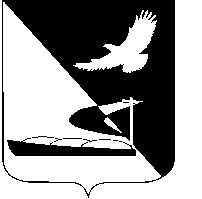 АДМИНИСТРАЦИЯ МУНИЦИПАЛЬНОГО ОБРАЗОВАНИЯ«АХТУБИНСКИЙ РАЙОН»ПОСТАНОВЛЕНИЕ16.08.2016     					                  № 363О проведении электронного аукционаРуководствуясь Федеральным законом от 05.04.2013 № 44-ФЗ «О контрактной системе в сфере закупок товаров, работ, услуг для обеспечения государственных и муниципальных нужд», Конституцией Российской Федерации, Гражданским кодексом Российской Федерации, Бюджетным кодексом Российской Федерации, Уставом МО «Ахтубинский район», администрация МО «Ахтубинский район»ПОСТАНОВЛЯЕТ:Муниципальному казенному учреждению по осуществлению закупок для муниципальных нужд МО «Ахтубинский район» (Богатикова Ж.В.) провести закупку на право заключения муниципального контракта на поставку государственных знаков, маркированной продукции и конвертов.Утвердить документацию об электронном аукционе на право заключения муниципального контракта на поставку государственных знаков, маркированной продукции и конвертов.Отделу информатизации и компьютерного обслуживания администрации МО «Ахтубинский район» (Короткий В.В.) обеспечить размещение настоящего постановления в сети «Интернет» на официальном сайте администрации МО «Ахтубинский район» в разделе «Документы» подразделе «Документы Администрации» подразделе «Официальные документы».Отделу контроля и обработки информации администрации МО «Ахтубинский район» (Свиридова Л.В.) представить информацию в газету «Ахтубинская правда» о размещении настоящего постановления в сети Интернет на официальном сайте администрации МО «Ахтубинский район» в разделе «Документы» подразделе «Документы Администрации» подразделе «Официальные документы». Глава муниципального образования                                            В.А. ВедищевДОКУМЕНТАЦИЯ ОБ ЭЛЕКТРОННОМ АУКЦИОНЕна право заключения муниципального контракта на поставку государственных знаков, маркированной продукции и конвертовг. Ахтубинск 2016 г.СОДЕРЖАНИЕ                       Глава I. Общие положенияГлава II. Информационная картаГлава III. Обоснование начальной (максимальной) цены контрактаГлава IV. Порядок проведения аукциона в электронной формеГлава V. Техническое задание (спецификация)Глава VI. Проект муниципального контрактаПриложение № 1 к муниципальному контракту (техническое задание)Приложение № 2 к муниципальному контракту (спецификация)ГЛАВА I. ОБЩИЕ ПОЛОЖЕНИЯПонятия, термины и сокращения, использующиеся в настоящей документации, применяются в значениях, определенных Федеральным законом от 05.04.2013 № 44-ФЗ «О контрактной системе в сфере закупок товаров, работ, услуг для обеспечения государственных и муниципальных нужд» (далее – Закон № 44-ФЗ). В настоящей документации об аукционе в электронной форме используются следующие понятия и сокращения: Понятия, термины и сокращения, использующиеся в настоящей документации об электронном аукционе, применяются в значениях, определенных Федеральным законом от 05.04.2013 № 44-ФЗ «О контрактной системе в сфере закупок товаров, работ, услуг для обеспечения государственных и муниципальных нужд» (далее - Закон).       Аукцион в электронной форме (далее - аукцион) – способ определения поставщика (подрядчика, исполнителя), при котором:       - информация о закупке сообщается заказчиком неограниченному кругу лиц путем размещения в ЕИС извещения о проведении такого аукциона и документации о нем, к участникам закупки предъявляются единые требования и дополнительные требования, проведение такого аукциона обеспечивается на электронной площадке ее оператором;        - победителем признается участник закупки, предложивший наименьшую цену контракта.Оператор электронной площадки - юридическое лицо независимо от его организационно-правовой формы, формы собственности, места нахождения и места происхождения капитала или индивидуальный предприниматель, государственная регистрация которых осуществлена на территории Российской Федерации, которые владеют электронной площадкой, необходимыми для ее функционирования программно-аппаратными средствами и обеспечивают проведение таких аукционов в соответствии с законодательством Российской Федерации о контрактной системе в сфере закупок.Электронная площадка - сайт в информационно-телекоммуникационной сети «Интернет», на котором проводятся электронные аукционы.Единая информационная система в сфере закупок (далее - единая информационная система) - совокупность информации, указанной в части 3 статьи 4 Закона и содержащейся в базах данных, информационных технологий и технических средств, обеспечивающих формирование, обработку, хранение такой информации, а также ее предоставление с использованием официального сайта единой информационной системы в информационно-телекоммуникационной сети «Интернет» (далее - официальный сайт).Муниципальный заказчик - муниципальный орган или муниципальное казенное учреждение, действующие от имени муниципального образования, уполномоченные принимать бюджетные обязательства в соответствии с бюджетным законодательством Российской Федерации от имени муниципального образования и осуществляющие закупки.Муниципальный контракт - это договор, заключенный органом местного самоуправления, направленный на поставку товаров или оказание услуг в интересах осуществления местного самоуправления.Участник закупки - любое юридическое лицо независимо от его организационно-правовой формы, формы собственности, места нахождения и места происхождения капитала или любое физическое лицо, в том числе зарегистрированное в качестве индивидуального предпринимателя.Участник электронного аукциона - участник закупки, подавший заявку на участие в электронном аукционе и признанный решением единой комиссии по результатам рассмотрения первой части заявки, участником электронного аукциона.Электронный документ - документ, подписанный в соответствии с нормативно - правовыми актами Российской Федерации (ст. 6 Федерального закона от 06.04.2011 № 63-ФЗ «Об электронной подписи», пункт 11.1 статьи 2 Федерального закона от 27.07.2006    № 149-ФЗ «Об информации, информационных технологиях и о защите информации         Определение поставщика (подрядчика, исполнителя) - совокупность действий, которые осуществляются в порядке, установленном Законом № 44-ФЗ, начиная с размещения извещения об осуществлении закупки товара, работы, услуги для обеспечения государственных нужд и завершаются заключением контракта.         Документация об аукционе в электронной форме (далее - документация) - комплект документов, разработанный и утвержденный заказчиком, содержащий информацию об объекте аукциона, определяющий основные правила проведения аукциона:требования к описанию объекта закупки;порядок проведения аукциона;требования к участникам закупки;проект государственного контракта, заключаемого по результатам аукциона.Заявка на участие в аукционе в электронной форме (далее - заявка) – комплект документов, представленных участником аукциона в форме электронного документа, перечень которых указан в извещении и документации.Шаг аукциона в электронной форме - величина, на которую снижается начальная (максимальная) цена контракта, которая составляет от 0,5 до 5 процентов начальной (максимальной) цены контракта.Единая комиссия по осуществлению закупок путем проведения конкурсов, аукционов, запросов котировок, запросов предложений (далее – Единая комиссия) – коллегиальный орган, созданный заказчиком для проведения аукционных процедур в порядке, предусмотренном законодательством Российской Федерации. Порядок работы и состав Единой комиссии заказчика утверждается правовым актом заказчика.Под страной происхождения товаров понимается страна, в которой товары были полностью произведены или подвергнуты достаточной обработке (переработке) в соответствии с критериями, установленными таможенным законодательством таможенного союза. При этом под страной происхождения товаров может пониматься группа стран, либо таможенные союзы стран, либо регион или часть страны, если имеется необходимость их выделения для целей определения страны происхождения товаров.Нормативное правовое регулирование закупок для обеспечения государственных нужд:Гражданский кодекс Российской Федерации;Бюджетный кодекс Российской Федерации;Федеральный закон от 5 апреля 2013 года № 44-ФЗ «О контрактной системе в сфере закупок товаров, работ, услуг для обеспечения государственных и муниципальных нужд (далее – Федеральный закон № 44-ФЗ);Федеральный закон от 26 июля 2006 года № 135-ФЗ «О защите конкуренции»; Распоряжение Правительства Российской Федерации от 21 марта 2016 года   № 471-р «О перечне товаров, работ, услуг, в случае осуществления закупок которых заказчик обязан проводить аукцион в электронной форме (электронный аукцион)». Обеспечение защиты прав и законных интересов участников закупки. Со дня размещения извещения о проведении аукциона в ЕИС любой участник закупки, а также осуществляющие общественный контроль общественные объединения, объединения юридических лиц в соответствии с законодательством РФ вправе обжаловать действия (бездействие) заказчика, Единой комиссии, ее членов, оператора электронной площадки, должностного лица контрактной службы, контрактного управляющего в порядке, установленном действующим законодательством Российской Федерации. В случае если обжалуемые действия (бездействие) совершены после рассмотрения заявок на участие в аукционе обжалование таких действий (бездействия) может осуществляться только участником закупки, подавшим заявку. Обжалование действий (бездействия) заказчика, Единой комиссии, ее членов, оператора электронной площадки, должностного лица контрактной службы, контрактного управляющего, связанных с проведением аукциона, допускается в любое время определения поставщика (подрядчика, исполнителя) и в период аккредитации участника закупки на электронной площадке, но не позднее чем через 10 дней со дня размещения на электронной площадке: протокола подведения результатов аукциона в электронной форме;протокола рассмотрения заявок на участие в аукционе в электронной форме;протокола проведения аукциона в электронной форме в случае признания аукциона в электронной форме несостоявшимся. В случае, если обжалуемые действия (бездействие) совершены при рассмотрении вторых частей заявок на участие в аукционе или при заключении контракта, обжалование таких действий (бездействия) возможно до заключения контракта. Жалоба на положения документации может быть подана участником закупки до окончания срока подачи заявок на участие в аукционе.Глава II. информационная карта   
 ГЛАВА III. ОБОСНОВАНИЕ НАЧАЛЬНОЙ (МАКСИМАЛЬНОЙ) ЦЕНЫ КОНТРАКТАРасчет начальной (максимальной) цены контракта    Для определения начальной (максимальной) цены контракта (НМЦК) был применен тарифный метод, предусмотренный Методическими рекомендациями по применению методов определения начальной (максимальной) цены контракта (Приказ Минэкономразвития России от 02.10.2013г. № 567 «Об утверждении методических рекомендаций по применению методов определения начальной (максимальной) цены контракта, цены контракта, заключаемого с единственным поставщиком (подрядчиком, исполнителем)».         В силу ст. 2 Федерального закона от 17.07.1999 № 176-ФЗ «О почтовой связи», государственными знаками почтовой оплаты признаются почтовые марки и иные знаки, наносимые на почтовые отправления и подтверждающие оплату услуг почтовой связи. Номиналы знаков почтовой оплаты соответствуют тарифам на услуги почтовой связи, действующим на территории Российской Федерации – п. 3.2 раздела 1 «Положения о знаках почтовой оплаты и специальных почтовых штемпелях Российской Федерации» (утв. Приказом Минсвязи РФ от 26.05.1994 № 115 далее также – Положение). Начальная (максимальная) цена контракта рассчитана в соответствии с приказом ФГУП «Почта России» от 07.04.2016 № 128-п «Об установлении цен реализации маркированных конвертов и маркированных почтовых карточек».НМЦК тарифным методом определяется по формуле:НМЦК тариф = V х Ц, где:НМЦК тариф – НМЦК, определяемая тарифным методом;V- Количество (объем) закупаемого товара (работы, услуги);Ц тариф – цена (тариф) единицы товара (работы, услуги), установленная в рамках государственного регулирования цен (тарифов) или установленная муниципальным правовым актом.Расчет начальной (максимальной) цены контактаНМЦК=   V х Ц, гдеv - количество закупаемого товара;Ц- цена единицы товара ГЛАВА IV. ПОРЯДОК ПРОВЕДЕНИЯ АУКЦИОНА В ЭЛЕКТРОННОЙ ФОРМЕАукцион проводится на площадке оператора в соответствии с регламентом электронной площадки, при этом:1. В аукционе могут участвовать только аккредитованные на электронной площадке и допущенные к участию в таком аукционе его участники.2. Аукцион проводится путем снижения начальной (максимальной) цены контракта, указанной в извещении о проведении такого аукциона. 2. Величина снижения начальной (максимальной) цены контракта (далее - «шаг аукциона» составляет от 0,5 до 5 процентов начальной (максимальной) цены контракта (цены лота).3. При проведении аукциона его участники подают предложения о цене контракта, предусматривающие снижение текущего минимального предложения о цене контракта на величину в пределах «шага аукциона».4. Участники аукциона также вправе подать предложения о цене контракта независимо от «шага аукциона» при условии соблюдения требований, предусмотренных п. 5 Главы IV настоящей документации об аукционе в электронной форме.5. При проведении аукциона его участники подают предложения о цене контракта с учетом следующих требований:а) участник такого аукциона не вправе подать предложение о цене контракта, равное ранее поданному этим участником предложению о цене контракта или большее чем оно, а также предложение о цене контракта, равное нулю;б) участник такого аукциона не вправе подать предложение о цене контракта, которое ниже, чем текущее минимальное предложение о цене контракта, сниженное в пределах «шага аукциона»;в) участник такого аукциона не вправе подать предложение о цене контракта, которое ниже, чем текущее минимальное предложение о цене контракта в случае, если оно подано таким участником электронного аукциона.6. Каждое ценовое предложение, подаваемое участником аукциона во время проведения такого аукциона, подписывается электронной подписью лицом, имеющим право действовать от имени участника аукциона. Формирование электронной подписи может быть осуществлено только владельцем сертификата ключа подписи, соответствующий закрытый ключ которого действует на момент формирования электронной подписи.7. В случае если была предложена цена контракта, равная цене, предложенной другим участником аукциона, лучшим признается предложение о цене контракта, поступившее ранее других предложений.8. При проведении аукциона устанавливается время приема предложений участников такого аукциона о цене контракта, составляющее десять минут от начала проведения такого аукциона до истечения срока подачи предложений о цене контракта, а также десять минут после поступления последнего предложения о цене контракта. Время, оставшееся до истечения срока подачи предложений о цене контракта, обновляется автоматически, с помощью программных и технических средств, обеспечивающих проведение такого аукциона, после снижения начальной (максимальной) цены контракта или поступления последнего предложения о цене контракта. Если в течение указанного времени ни одного предложения о более низкой цене контракта не поступило, такой аукцион автоматически, с помощью программных и технических средств, обеспечивающих его проведение, завершается.9. В течение десяти минут с момента завершения такого аукциона любой его участник вправе подать предложение о цене контракта, которое не ниже чем последнее предложение о минимальной цене контракта независимо от «шага аукциона» с учетом требований, предусмотренных п/п. а), б) и в) п. 5 Главы IV настоящей документации.Предложения о цене контракта, поступающие в течение десяти минут с момента завершения аукциона, не могут быть ниже минимального предложения о цене контракта, поданного в основное время проведения аукциона в электронной форме до его завершения. 10. В случае, если при проведении аукциона цена контракта снижена до половины процента начальной (максимальной) цены контракта или ниже, такой аукцион проводится на право заключить контракт. При этом такой аукцион проводится путем повышения цены контракта исходя с учетом следующих особенностей:1) такой аукцион проводится до достижения цены контракта не более чем сто миллионов рублей;2) участник такого аукциона не вправе подавать предложения о цене контракта выше максимальной суммы сделки для этого участника, указанной в решении об одобрении или о совершении по результатам такого аукциона сделок от имени участника закупки, которое содержится в реестре участников такого аукциона, получивших аккредитацию на электронной площадке;3) размер обеспечения исполнения контракта рассчитывается исходя из начальной (максимальной) цены контракта, указанной в извещении о проведении такого аукциона.ГЛАВА V. Техническое заданиеГЛАВА VI. МУНИЦИПАЛЬНЫЙ КОНТРАКТ(ПРОЕКТ)на поставку государственных знаков, маркированной продукции и конвертов. г.Ахтубинск                                                                                                         «___»____________2016 г.Администрация муниципального образования «Ахтубинский район», в лице главы администрации муниципального образования «Ахтубинский район» Ведищева Виктора Алексеевича, действующего на основании Устава муниципального образования «Ахтубинский район», именуемый в дальнейшем Заказчик, с одной стороны, и ________________________, именуемый в дальнейшем Поставщик, в лице ___________________, действующего на основании_______________, с  другой стороны, далее вместе именуемые Стороны, в соответствии с законодательством Российской Федерации заключили настоящий муниципальный контракт, именуемый в дальнейшем Контракт, о нижеследующем:Предмет контракта1.1. Поставщик по настоящему контракту обязуется поставить товар- государственные знаки почтовой оплаты - маркированные конверты и почтовые марки, в количестве, ассортименте и качества, а Заказчик по настоящему контракту обязуется принять и оплатить поставленный Поставщиком товар. Наименование, количество и цена за единицу устанавливается настоящим контрактом и спецификацией (приложение № 1 к Контракту).1.2. Качество поставляемого товара должно соответствовать условиям настоящего контракта.  1.3. Место поставки товара: Российская Федерация, 416500, г. Ахтубинск, Астраханская область, ул. Волгоградская, д. 1412. Цена контракта и порядок расчетов2.1. Цена Контракта составляет _________________________ рублей __ копеек, за счет средств местного бюджета в пределах лимитов бюджетных обязательств на 2016 год. В случае, если Поставщиком является физическое лицо, сумма, подлежащая уплате физическому лицу, уменьшается на размер налоговых платежей, связанных с оплатой контракта. Цена за единицу установлена в спецификации (приложение №1 к Контракту).2.2. В цену Контракта включены все расходы Поставщика, необходимые для осуществления им своих обязательств по Контракту в полном объеме и надлежащего качества, в том числе стоимость товара, транспортные расходы, хранение, страхование, налоги (в т.ч. НДС), стоимость упаковки, стоимость доставки, погрузки, разгрузки, таможенные пошлины и другие обязательные платежи, связанные с поставкой товара.2.3. Все расчеты Заказчик производит в безналичном порядке путем перечисления денежных средств на расчетный счет Поставщика в размере 100% цены за фактически поставленные товары на основании счета, счета-фактуры, товарно-транспортной накладной, акта приемки поставленного товара.2.4. Цена настоящего контракта является твердой и определяется на весь срок исполнения контракта. При заключении и исполнении контракта изменение его условий не допускается, за исключением случаев, предусмотренных статьей 95 Федерального закона № 44-ФЗ от 05.04.2013.Цена контракта может быть снижена по соглашению сторон без изменения предусмотренных контрактом количества товара, качества поставляемого товара и иных условий контракта.      2.5.Оплата по контракту осуществляется в российских рублях.3. Права и обязанности сторон3.1. Поставщик имеет право:3.1.1. самостоятельно определять способы исполнения своих обязательств по настоящему Контракту;3.1.2. требовать от Заказчика исполнения принятых им обязательств по настоящему Контракту.3.2. Поставщик обязан:3.2.1. выполнить взятые на себя по настоящему контракту обязательства надлежащим образом и в срок;3.2.2. поставить Заказчику качественный товар; 3.2.3. поставить товар собственными силами и средствами на основании товарно-транспортной накладной;3.2.4. выполнить все виды погрузо-разгрузочных работ; 3.2.5. передать Заказчику товар свободным от любых прав третьих лиц. В случае поставки Заказчику товара, обремененного правами третьих лиц, Заказчик имеет право расторгнуть настоящий контракт;3.2.6. в случае возникновения у Заказчика претензий к поставленному товару, отраженных в товарно-транспортной накладной, устранить указанные недостатки;3.2.7. выполнять иные предусмотренные настоящим Контрактом обязанности.3.3. Заказчик имеет право:3.3.1. требовать надлежащего исполнения Поставщиком принятых на себя обязательств;3.3.2. предъявлять обоснованные претензии к товару в порядке, предусмотренном настоящим контрактом.3.4. Заказчик обязан:3.4.1.  принять товар в случае отсутствия к нему претензий;3.4.2. в момент сдачи товара Поставщиком обеспечить присутствие лица, уполномоченного произвести приемку товара и подписать товарно-транспортную накладную в случае отсутствия к нему обоснованных претензий; 3.4.3. оплатить товар полностью и в срок, предусмотренный настоящим контрактом;4. Порядок и сроки поставки товара4.1. Поставка товара производится в течение 10 (десяти) рабочих дней с момента заключения муниципального контракта.4.2. Поставщик вправе с согласия Заказчика произвести поставку досрочно.      4.3. Доставка, погрузка и разгрузка товара осуществляется Поставщиком без дополнительной оплаты по адресу: 416500, г. Ахтубинск, Астраханская область, ул. Волгоградская, д. 141.4.4. Заказчик, либо уполномоченное лицо от имени Заказчика, осуществляет приемку товара в соответствии с разделом 5 настоящего контракта.4.5. Поставщик вместе с поставленным товаром передает Заказчику сопроводительные документы: счет; счет-фактура; товарная накладная; акт приема-передачи товара.     4.6. Моментом исполнения обязательств Поставщика по поставке товара считается факт передачи товара Поставщиком, подтвержденный соответствующим приемочным документом, подписанным обеими сторонами без претензий, с отметкой Заказчика о поставке товара, соответствующего условиям контракта.     4.7. Риск случайного повреждения товара до его передачи Заказчику лежит на Поставщике. 5. Качество и порядок приемки товара 5.1. Качество поставляемого товара должно соответствовать нормативно-технической документации, действующей на территории Российской Федерации, требованиям ГОСТ Р 51506-99, условиям настоящего контракта. 5.2. Приемка товара по количеству и на соответствие техническим характеристикам осуществляется специалистами Заказчика в присутствии представителя Поставщика в месте поставки товара. 5.3. В случае несоответствия количества поставленного товара условиям настоящего контракта в присутствии представителя Поставщика (экспедитор) Заказчиком составляется акт о недопоставке товара в двух экземплярах (по одному для каждой стороны), который подписывается представителем Поставщика и материально ответственным лицом Заказчика. Поставщик обязан в течение 24 часов доставить товар в адрес Заказчика в количестве, согласно акту о недопоставке товара.5.4. Для проверки соответствия оказанных услуг условиям контракта заказчик проводит экспертизу. Экспертиза результатов, предусмотренных контрактом, может проводиться Заказчиком как своими силами, так и с привлечением экспертов, экспертных организаций.5.5. По результатам приемки поставленного товара Заказчик в течение 10 дней подписывает Акт приема- передачи поставленного товара или направляет в письменной форме мотивированный отказ от его подписания.5.6. При принятии решения о приемке или отказе в приемке поставленного товара Заказчик учитывает результаты экспертизы, проведенной в соответствии с пунктом 5.4 настоящего контракта.5.7. Установленные недостатки товара по качеству должны быть устранены Поставщиком без дополнительной оплаты, силами и за счет Поставщика, не позднее 5 (пяти) рабочих дней с даты получения письменного отказа Заказчика.5.8. В случае замены товара, имеющего недостатки по качеству и (или) количеству, на новый товар, возврат товара, имеющего недостатки, осуществляется силами и за счет Поставщика, после поставки Заказчику товара, соответствующего условиям настоящего Контракта.5.9. Заказчик вправе не производить оплату по настоящему Контракту до надлежащего исполнения Поставщиком обязательств по настоящему Контракту.6. Ответственность сторон6.1. Стороны несут ответственность за неисполнение или ненадлежащее исполнение своих обязательств по настоящему контракту.6.2. В случае просрочки исполнения заказчиком обязательств, предусмотренных контрактом, а также в иных случаях неисполнения или ненадлежащего исполнения заказчиком обязательств, предусмотренных контрактом, поставщик вправе потребовать уплаты неустоек (штрафов, пеней). Пеня начисляется за каждый день просрочки исполнения обязательства, предусмотренного контрактом, начиная со дня, следующего после дня истечения установленного контрактом срока исполнения обязательства. Такая пеня устанавливается контрактом в размере одной трехсотой действующей на дату уплаты пеней ставки рефинансирования Центрального банка Российской Федерации от не уплаченной в срок суммы. Штрафы начисляются за ненадлежащее исполнение заказчиком обязательств, предусмотренных контрактом, за исключением просрочки исполнения обязательств, предусмотренных контрактом. Размер штрафа устанавливается контрактом в виде фиксированной суммы, определенной в порядке, установленном Правительством Российской Федерации.6.3. За ненадлежащее исполнение заказчиком обязательств по контракту, за исключением просрочки исполнения обязательств, размер штрафа устанавливается в размере 2,5 %  в сумме ____ рублей.6.4. В случае просрочки исполнения поставщиком обязательств (в том числе гарантийного обязательства), предусмотренных контрактом, а также в иных случаях неисполнения или ненадлежащего исполнения поставщиком обязательств, предусмотренных контрактом, заказчик направляет поставщику требование об уплате неустоек (штрафов, пеней). Пеня начисляется за каждый день просрочки исполнения поставщиком обязательства, предусмотренного контрактом, начиная со дня, следующего после дня истечения установленного контрактом срока исполнения обязательства, и устанавливается контрактом в размере, определенном в порядке, установленном Правительством Российской Федерации, но не менее чем одна трехсотая действующей на дату уплаты пени ставки рефинансирования Центрального банка Российской Федерации от цены контракта, уменьшенной на сумму, пропорциональную объему обязательств, предусмотренных контрактом и фактически исполненных поставщиком. 6.5. За ненадлежащее исполнение поставщиком обязательств, предусмотренных контрактом, за исключением просрочки исполнения, поставщиком обязательств (в том числе гарантийного обязательства), предусмотренных контрактом, размер штрафа устанавливается в размере 10 % в сумме ____ рублей.6.6. Уплата неустойки (пени, штрафа) не освобождает стороны от исполнения обязательств по контракту.6.7. Сторона освобождается от уплаты неустойки (штрафа, пени), если докажет, что неисполнение или ненадлежащее исполнение обязательства, предусмотренного контрактом, произошло вследствие непреодолимой силы или по вине другой Стороны.7. Обстоятельства непреодолимой силы     7.1. К обстоятельствам непреодолимой силы относятся: война и военные действия, восстание, эпидемии, землетрясения, наводнения, акты органов власти, непосредственно затрагивающие предмет настоящего Контракта и иные события, которые компетентный арбитражный суд признает и объявит случаями непреодолимой силы.     7.2. Сторона, подвергшаяся действию таких обстоятельств, обязана немедленно в письменном виде уведомить другую Сторону о возникновении, виде и возможной продолжительности действия соответствующих обстоятельств. Если эта Сторона не сообщит о наступлении соответствующего обстоятельства, она лишается права ссылаться на него, разве что само такое обстоятельство препятствовало отправлению такого сообщения.    7.3.Обязанность доказать наличие обстоятельств непреодолимой силы лежит на Стороне Контракта, не выполнившей свои обязательства по Контракту.    7.4. В случае если обстоятельства, не предусмотренные настоящим пунктом, длятся более одного месяца, Стороны определяют дальнейшую юридическую судьбу настоящего Контракта.8. Порядок разрешения споров8.1. Все споры, возникающие в процессе заключения и исполнения контракта, решаются сторонами в добровольном порядке, путем направления претензии. Сторона, получившая претензию, обязана дать мотивированный ответ в течение 10 рабочих дней. В случае не урегулирования спора в досудебном порядке, спор передается на рассмотрения в Арбитражный суд Астраханской области.8.2. Претензия рассматривается в течение 10 календарных дней с момента ее получения. Ответ на претензию дается в письменной форме и подписывается уполномоченным должностным лицом Стороны.8.3. Расторжение настоящего контракта допускается по соглашению сторон или решению суда по основаниям, предусмотренным действующим законодательством, или в связи с односторонним отказом Стороны от исполнения контракта в соответствии с гражданским законодательством Российской Федерации.9. Расторжение и изменение условий Контракта     9.1. Любые изменения и дополнения к настоящему Контракту, не противоречащие действующему законодательству Российской Федерации, оформляются дополнительными соглашениями сторон в письменной форме.     9.2. Расторжение Контракта допускается по соглашению сторон, по решению суда или в связи с односторонним отказом стороны Контракта от исполнения настоящего Контракта в соответствии с гражданским законодательством.     9.3. Заказчик вправе принять решение об одностороннем отказе от исполнения Контракта в случае нарушения Поставщиком существенных условий настоящего Контракта     9.4. Изменение существенных условий контракта при его исполнении допускается по соглашению сторон в следующих случаях:а) при снижении цены контракта без изменения предусмотренных контрактом количества товара, качества поставляемого товара и иных условий контракта;б) если по предложению заказчика увеличиваются предусмотренное контрактом количество товара не более чем на десять процентов или уменьшаются предусмотренное контрактом количество поставляемого товара не более чем на десять процентов. При этом по соглашению сторон допускается изменение с учетом положений бюджетного законодательства Российской Федерации цены контракта пропорционально дополнительному количеству товара исходя из установленной в контракте цены единицы товара, но не более чем на десять процентов цены контракта. При уменьшении предусмотренных контрактом количества товара стороны контракта обязаны уменьшить цену контракта исходя из цены единицы товара. в) в случаях, предусмотренных пунктом 6 статьи 161 Бюджетного кодекса Российской Федерации, при уменьшении ранее доведенных до Заказчика как получателя бюджетных средств лимитов бюджетных обязательств. При этом Заказчик в ходе исполнения контракта обеспечивает согласование новых условий контракта, в том числе цены и (или) сроков исполнения контракта и (или) количества товара, предусмотренного контрактом.9.5. В случае перемены Заказчика права и обязанности Заказчика, предусмотренные контрактом, переходят к новому Заказчику.10. Срок действия Контракта10.1. Контракт вступает в силу со дня подписания его Сторонами и действует до 31 декабря 2016 года. При это окончание указанного срока не освобождает стороны от ответственности за неисполнение либо ненадлежащее исполнение условий настоящего контракта и не снимает со сторон обязанности по выполнению своих обязательств по контракту.11. Обеспечение исполнения контракта11.1. Способами обеспечения исполнения Контракта являются банковская гарантия, выданная банком или внесение денежных средств на указанный Заказчиком счет, на котором в соответствии с законодательством Российской Федерации учитываются операции со средствами, поступающими Заказчику. Способ обеспечения исполнения контракта определяется Поставщиком самостоятельно. 11.2. Обеспечение исполнения Контракта предоставляется Заказчику до заключения Контракта, что составляет 5 (пять) % начальной (максимальной) цены контракта, составляет в сумме: 750,00 (семьсот пятьдесят) рублей.В случае, если предложенная в заявке участника аукциона цена снижена на 25% и более процентов по отношению к начальной (максимальной) цене контракта, участник аукциона, с которым заключается контракт, предоставляет обеспечение исполнения контракта в размере, превышающем в полтора раза размер обеспечения исполнения контракта, указанный в документации о проведении аукциона.11.3. Срок действия обеспечения исполнения Контракта в форме банковской гарантии – до 31 января 2017 года. 11.4. Требования к обеспечению исполнения Контракта, предоставляемому в виде банковской гарантии:11.4.1. Банковская гарантия должна быть безотзывной, оформленной в письменной форме на бумажном носителе или в форме электронного документа, подписанного усиленной неквалифицированной электронной подписью лица, имеющего право действовать от имени банка, на условиях, определенных гражданским законодательством и ст. 45 Федерального закона № 44-ФЗ, а также иным законодательством Российской Федерации, регулирующим такие правоотношения.Банковская гарантия должна содержать условие:- о праве заказчика на бесспорное списание денежных средств со счета гаранта, если гарантом в срок не более чем пять рабочих дней не исполнено требование заказчика об уплате денежной суммы по банковской гарантии, направленное до окончания срока действия банковской гарантии.- о праве заказчика представлять письменное требование об уплате денежной суммы и (или) ее части по банковской гарантии в случае ненадлежащего выполнения или невыполнения поставщиком (подрядчиком, исполнителем) обязательств, обеспеченных банковской гарантией;Банковская гарантия должна содержать указание на согласие банка с тем, что изменения и дополнения, внесенные в контракт, не освобождают его от обязательств по соответствующей банковской гарантии.11.5. Банковская гарантия и документы, предусмотренные частью 9 статьей 45 Федерального закона от 05.04.2013 № 44-ФЗ, должны быть включены в реестр банковских гарантий, размещенный в ЕИС. Форма банковской гарантии утверждена постановлением Правительства Российской Федерации от 8 ноября 2013 года № 1005 «О банковских гарантиях, используемых для целей федерального закона «О контрактной системе в сфере закупок товаров, работ, услуг для обеспечения государственных и муниципальных нужд».11.6. Требования к обеспечению исполнения Контракта, предоставляемому в форме внесения денежных средств: 11.6.1. Денежные средства, вносимые в обеспечение исполнения Контракта в качестве обеспечения исполнения Контракта, должны быть зачислены по реквизитам счета Заказчика, указанным в документации об аукционе, до заключения Контракта. В противном случае обеспечение исполнения Контракта в форме внесения денежных средств считается не предоставленным; 11.6.2. денежные средства, вносимые в обеспечение исполнения Контракта в качестве обеспечения исполнения контракта, возвращаются Поставщику, при условии надлежащего исполнения им всех своих обязательств по контракту, после подписания Сторонами акта сдачи-приемки товара в течение 5 дней со дня получения Заказчиком соответствующего письменного требования поставщика; денежные средства в полном объёме (либо в части, оставшейся после удовлетворения требований залогодержателя, возникших в период действия залога) возвращаются по реквизитам, указанным поставщиком (подрядчиком, исполнителем) в письменном требовании.12. Прочие условия12.1. Настоящий контракт заключается в форме электронного документа и подписывается сторонами контракта усиленной электронной подписью, в порядке, установленном статьей 70 Федерального закона Российской Федерации от 05.04.2013г. № 44-ФЗ «О контрактной системе в сфере закупок товаров, работ, услуг для обеспечения государственных и муниципальных нужд». Дополнительные документы, сопровождающие государственный контракт (счета-фактуры, накладные, акты сдачи-приемки товара, дополнительные соглашения), оформляются сторонами путем подписания на бумажном носителе.      12.2. В случае, если настоящий контракт, по согласованию Сторон, дополнительно подписывается Сторонами в письменной форме, каждый экземпляр такого контракта должен сопровождаться надписью: «Копия контракта, заключенного в форме электронного документа».     12.3. В случае изменения наименования, адреса места нахождения или банковских реквизитов Стороны, она письменно извещает об этом другую Сторону в течение 5 рабочих дней с даты такого изменения.     12.4. При исполнении Контракта не допускается перемена Поставщика, за исключением случаев, если новый Поставщик является правопреемником Поставщика по Контракту вследствие реорганизации юридического лица в форме преобразования, слияния или присоединения.14. Адреса места нахождения, банковские реквизиты и подписи СторонПриложение № 1 к муниципальному контракту№ _______________________                                                                              от «___» ____________2016 г.Техническое задание                                                                                                                              Приложение № 2 к муниципальному контракту№ _______________________                                                                              от «___»____________2016 г.СпецификацияВерно:Раздел 1. Информация о заказчикеРаздел 1. Информация о заказчикеРаздел 1. Информация о заказчике1Наименование заказчика, контактная информация, контактное лицоНаименование: Муниципальный заказчик – администрация муниципального образования «Ахтубинский район».Место нахождения: Российская Федерация, 416501, Астраханская обл., Ахтубинский р-н, Ахтубинск г, Волгоградская, 141.Почтовый адрес: Российская Федерация, 416501, Астраханская обл., Ахтубинский р-н, Ахтубинск г, Волгоградская, 141.Электронная почта: adm.mo.ahtubinsk@mail.ruКонтактное лицо: Балакина Ольга Вадимовна. Тел. – (885141) 4-04-482Наименование уполномоченного органа, на который возложены полномочия на определения поставщиков (подрядчиков, исполнителей) контракта, контактная информация, ответственное должностное лицоНаименование: Муниципальное казенное учреждение по осуществлению закупок для муниципальных нужд муниципального образования «Ахтубинский район».Место нахождения: Российская Федерация, 416500, Астраханская область, Ахтубинский район, Ахтубинск г, Шубина, 121.Почтовый адрес: Российская Федерация, 416500, Астраханская область, Ахтубинский район, Ахтубинск г, Шубина, 121.Телефон, ответственное лицо: 8 (85141) 5-29-93, Богатикова Жанна Владимировна.Электронная почта: mku.zakupki.ahtuba@mail.ruРаздел 2. Информация о закупкеРаздел 2. Информация о закупкеРаздел 2. Информация о закупке1Объект закупки, классификация по ОКПДПоставка государственных знаков почтовой оплаты -маркированных конвертов и почтовых марок17.23.12.110 - Поставка государственных знаков почтовой оплаты - маркированных конвертов,58.19.14.110 - Поставка почтовых марок2Предмет контрактаПоставка государственных знаков, маркированной продукции и конвертов.3Наименование объекта закупкиНа право заключения муниципального контракта на поставку государственных знаков, маркированной продукции и конвертов.4Описание объекта закупки и количество товара, объем работ или услуг Описание объекта закупки указано в главе V «Техническое задание» 5Источник финансированияБюджет МО «Ахтубинский район»6Начальная (максимальная) цена контрактаОбоснование начальной (максимальной) цены контрактаНачальная (максимальная) цена контракта составляет: 15 000,00 (пятнадцать тысяч) рублей. В цену Контракта включены все расходы Поставщика, необходимые для осуществления им своих обязательств по Контракту в полном объеме и надлежащего качества, в том числе стоимость товара, транспортные расходы, хранение, страхование, налоги (в т.ч. НДС), стоимость тары, упаковки, стоимость доставки, погрузки, разгрузки, таможенные пошлины и другие обязательные платежи, связанные с поставкой товара.Обоснование начальной (максимальной) цены контракта приведено в Главе III настоящей документации.7Валюта, используемая для формирования цены контракта и расчетов с поставщиком (подрядчиком, исполнителем)Рубль Российской Федерации8Сведения о возможности увеличения количества поставляемого товара при заключении контрактаПри заключении контракта заказчик по согласованию с участником, с которым в соответствии с Федеральным законом от 05.04.2013 № 44-ФЗ «О контрактной системе в сфере закупок товаров, работ, услуг для обеспечения государственных и муниципальных нужд» заключается такой контракт, вправе увеличить количество поставляемого товара на сумму, не превышающую разницы между ценой контракта, предложенной таким участником, и начальной (максимальной) ценой контракта. При этом цена единицы указанного товара не должна превышать цену единицы товара, определяемую как частное от деления цены контракта, предложенной участником аукциона, с которым заключается контракт, на количество товара, указанное в извещении о проведении аукциона в электронной форме.9Сведения о возможности изменения предусмотренного контрактом количества товара, объема работы, услуги При исполнении контракта по предложению Заказчика может быть увеличено предусмотренное контрактом количество товара не более чем на десять процентов или уменьшено предусмотренное контрактом количество поставляемого товара не более чем на десять процентов. При этом по соглашению сторон допускается изменение с учетом положений бюджетного законодательства Российской Федерации цены контракта пропорционально дополнительному количеству товара, исходя из установленной в контракте цены единицы товара, но не более чем на десять процентов цены контракта. При уменьшении предусмотренных контрактом количества товара, стороны контракта обязаны уменьшить цену контракта исходя из цены единицы товара. Цена единицы дополнительно поставляемого товара или цена единицы товара при уменьшении предусмотренного контрактом количества поставляемого товара должна определяться как частное от деления первоначальной цены контракта на предусмотренное в контракте количество такого товара.10Преимущества, предоставляемые учреждениям и предприятиям уголовно-исполнительной системыНе предоставляются11Преимущества, предоставляемые организациям инвалидовНе предоставляются12Преимущества, предоставляемые заказчиком в соответствии со ст. 30 Федерального закона № 44-ФЗНе предоставляются13Ограничение участия в определении поставщика (подрядчика, исполнителя)Не установлены14Условия, запреты, ограничения допуска товаров, происходящих из иностранного государства или группы иностранных государств, работ (услуг) соответственно выполняемых, оказываемых иностранными лицамиНе установленыРаздел 3. Краткое изложение условий контрактаРаздел 3. Краткое изложение условий контрактаРаздел 3. Краткое изложение условий контракта1Место доставки товараРоссийская Федерация, 416501, Астраханская обл., Ахтубинский р-н, Ахтубинск г, Волгоградская, 141.2Сроки поставки товараВ течение 10 (десяти) рабочих дней с момента заключения муниципального контракта. Поставщик вправе с согласия Заказчика произвести поставку досрочно.3Иные условия контрактаДоставка, погрузка и разгрузка товара осуществляется Поставщиком без дополнительной оплаты.Раздел 4. Требования к участникам закупкиРаздел 4. Требования к участникам закупкиРаздел 4. Требования к участникам закупки1Участники закупки        Любое юридическое лицо независимо от его организационно-правовой формы, формы собственности, места нахождения и места происхождения капитала, за исключением юридического лица, местом регистрации которого является государство или территория, включенные в утверждаемый в соответствии с подпунктом 1 пункта 3 статьи 284 Налогового кодекса Российской Федерации перечень государств и территорий, предоставляющих льготный налоговый режим налогообложения и (или) не предусматривающих раскрытия и предоставления информации при проведении финансовых операций (офшорные зоны) в отношении юридических лиц (далее - офшорная компания), или любое физическое лицо, в том числе зарегистрированное в качестве индивидуального предпринимателя2Единые требования к участникам закупкиПри осуществлении закупки Заказчик устанавливает следующие единые требования к участникам закупки (в соответствии со ст. 31 Федерального закона № 44-ФЗ:1. соответствие требованиям, установленным в соответствии с законодательством Российской Федерации к лицам, осуществляющим поставку товара, выполнение работы, оказание услуги, являющихся объектом закупки;2. непроведение ликвидации участника закупки - юридического лица и отсутствие решения арбитражного суда о признании участника закупки - юридического лица или индивидуального предпринимателя несостоятельным (банкротом) и об открытии конкурсного производства;3. неприостановление деятельности участника закупки в порядке, установленном Кодексом Российской Федерации об административных правонарушениях, на дату подачи заявки на участие в закупке;4. отсутствие у участника закупки недоимки по налогам, сборам, задолженности по иным обязательным платежам в бюджеты бюджетной системы Российской Федерации (за исключением сумм, на которые предоставлены отсрочка, рассрочка, инвестиционный налоговый кредит в соответствии с законодательством Российской Федерации о налогах и сборах, которые реструктурированы в соответствии с законодательством Российской Федерации, по которым имеется вступившее в законную силу решение суда о признании обязанности заявителя по уплате этих сумм исполненной или которые признаны безнадежными к взысканию в соответствии с законодательством Российской Федерации о налогах и сборах) за прошедший календарный год, размер которых превышает двадцать пять процентов балансовой стоимости активов участника закупки, по данным бухгалтерской отчетности за последний отчетный период. Участник закупки считается соответствующим установленному требованию в случае, если им в установленном порядке подано заявление об обжаловании указанных недоимки, задолженности и решение по такому заявлению на дату рассмотрения заявки на участие в определении поставщика (подрядчика, исполнителя) не принято;5. отсутствие у участника закупки - физического лица либо у руководителя, членов коллегиального исполнительного органа или главного бухгалтера юридического лица - участника закупки судимости за преступления в сфере экономики (за исключением лиц, у которых такая судимость погашена или снята), а также неприменение в отношении указанных физических лиц наказания в виде лишения права занимать определенные должности или заниматься определенной деятельностью, которые связаны с поставкой товара, выполнением работы, оказанием услуги, являющихся объектом осуществляемой закупки, и административного наказания в виде дисквалификации;6. отсутствие между участником закупки и Заказчиком конфликта интересов, под которым понимаются случаи, при которых руководитель Заказчика, член комиссии по осуществлению закупок, руководитель контрактной службы Заказчика, состоят в браке с физическими лицами, являющимися выгодоприобретателями, единоличным исполнительным органом хозяйственного общества (директором, генеральным директором, управляющим, президентом и другими), членами коллегиального исполнительного органа хозяйственного общества, руководителем (директором, генеральным директором) учреждения или унитарного предприятия либо иными органами управления юридических лиц - участников закупки, с физическими лицами, в том числе зарегистрированными в качестве индивидуального предпринимателя, - участниками закупки либо являются близкими родственниками (родственниками по прямой восходящей и нисходящей линии (родителями и детьми, дедушкой, бабушкой и внуками), полнородными и неполнородными (имеющими общих отца или мать) братьями и сестрами), усыновителями или усыновленными указанных физических лиц. Под выгодоприобретателями для целей настоящего пункта понимаются физические лица, владеющие напрямую или косвенно (через юридическое лицо или через несколько юридических лиц) более чем десятью процентами голосующих акций хозяйственного общества либо долей, превышающей десять процентов в уставном капитале хозяйственного общества.7. участник закупки не является оффшорной компанией.3Требования к участнику закупки, установленные заказчиком         Согласно ч.1.1. ст.31 Федерального закона от 05.04.2013 № 44-ФЗ «О контрактной системе в сфере закупок товаров, работ, услуг для обеспечения государственных и муниципальных нужд»  Заказчиком установлено требование об отсутствии в предусмотренном Федеральным законом № 44-ФЗ, реестре недобросовестных поставщиков (подрядчиков, исполнителей) информации об участнике закупки, в том числе информации об учредителях, о членах коллегиального исполнительного органа, лице, исполняющем функции единоличного исполнительного органа участника закупки - юридического лица.4Дополнительные требования к участникам закупки, установленные Правительством Российской Федерации        1. В соответствии с частью 3 статьи 14 Федерального закона № 44-ФЗ Правительством Российской Федерации, в целях защиты основ конституционного строя, обеспечения обороны страны и безопасности государства, защиты внутреннего рынка Российской Федерации, развития национальной экономики, поддержки российских товаропроизводителей нормативно правовыми актами Правительства Российской Федерации устанавливается запрет на допуск услуг, оказываемых иностранными лицами для целей осуществления закупок.        2. Участники закупки должны соответствовать Постановлению Правительства Российской Федерации от 29 декабря 2015 года № 1457 «О перечне отдельных видов работ (услуг), выполнение (оказание) которых на территории Российской Федерации организациями, находящимися под юрисдикцией Турецкой Республики, а также организациями, контролируемыми гражданами Турецкой Республики и (или) организациями, находящимися под юрисдикцией Турецкой Республики».        1. В соответствии с частью 3 статьи 14 Федерального закона № 44-ФЗ Правительством Российской Федерации, в целях защиты основ конституционного строя, обеспечения обороны страны и безопасности государства, защиты внутреннего рынка Российской Федерации, развития национальной экономики, поддержки российских товаропроизводителей нормативно правовыми актами Правительства Российской Федерации устанавливается запрет на допуск услуг, оказываемых иностранными лицами для целей осуществления закупок.        2. Участники закупки должны соответствовать Постановлению Правительства Российской Федерации от 29 декабря 2015 года № 1457 «О перечне отдельных видов работ (услуг), выполнение (оказание) которых на территории Российской Федерации организациями, находящимися под юрисдикцией Турецкой Республики, а также организациями, контролируемыми гражданами Турецкой Республики и (или) организациями, находящимися под юрисдикцией Турецкой Республики».Раздел 5. Информация о предоставлении разъяснений положений документацииРаздел 5. Информация о предоставлении разъяснений положений документацииРаздел 5. Информация о предоставлении разъяснений положений документацииРаздел 5. Информация о предоставлении разъяснений положений документации1Дата начала и окончания срока предоставления участникам аукциона разъяснений положений документацииДата начала: «22» августа 2016 г. Дата окончания: «26» августа 2016 г.Дата начала: «22» августа 2016 г. Дата окончания: «26» августа 2016 г.2Порядок предоставления разъяснений1. Запрос о разъяснении положений документации вправе направить любой участник аукциона, получивший аккредитацию на электронной площадке.2. Запрос направляется на адрес электронной площадки в форме электронного документа.Участник аукциона вправе направить не более чем три запроса о разъяснении положений документации в отношении одного аукциона.3. В течение двух дней с даты поступления от оператора электронной площадки запроса разъяснение положений документации размещается в ЕИС.1. Запрос о разъяснении положений документации вправе направить любой участник аукциона, получивший аккредитацию на электронной площадке.2. Запрос направляется на адрес электронной площадки в форме электронного документа.Участник аукциона вправе направить не более чем три запроса о разъяснении положений документации в отношении одного аукциона.3. В течение двух дней с даты поступления от оператора электронной площадки запроса разъяснение положений документации размещается в ЕИС.Раздел 6. Информация о внесении изменений в документацию об аукционе и отмене определения поставщика (подрядчика, исполнителя) Раздел 6. Информация о внесении изменений в документацию об аукционе и отмене определения поставщика (подрядчика, исполнителя) Раздел 6. Информация о внесении изменений в документацию об аукционе и отмене определения поставщика (подрядчика, исполнителя) Раздел 6. Информация о внесении изменений в документацию об аукционе и отмене определения поставщика (подрядчика, исполнителя) 1. Изменения в извещение и документацию об аукционе1. Заказчик вправе принять решение о внесении изменений в извещение о проведении аукциона не позднее чем за два дня до даты окончания срока подачи заявок на участие в аукционе, указанного в разделе 9 Информационной карты аукциона.В течение одного дня с даты принятия решения о внесении изменений в извещение о проведении аукциона заказчик размещает в единой информационной системе указанные изменения. В случае, если в извещение о проведении аукциона были внесены изменения, срок подачи заявок на участие в таком аукционе должен быть продлен таким образом, чтобы с даты размещения изменений, внесенных в извещение о проведении такого аукциона, до даты окончания срока подачи заявок на участие в таком аукционе этот срок составлял не менее чем пятнадцать дней или, если начальная (максимальная) цена контракта (цена лота) не превышает три миллиона рублей, не менее чем семь дней.2. Заказчик по собственной инициативе или в соответствии с поступившим запросом о даче разъяснений положений документации об аукционе вправе принять решение о внесении изменений в документацию об аукционе не позднее чем за два дня до даты окончания срока подачи заявок на участие в аукционе, указанного в разделе 9 Информационной карты аукциона.Изменение объекта закупки и увеличение размера обеспечения заявок на участие в аукционе не допускаются.В течение одного дня с даты принятия решения о внесении изменений в документацию об аукционе изменения, внесенные в документацию об аукционе, размещаются заказчиком в единой информационной системе.В случае, если в документацию об аукционе были внесены изменения, срок подачи заявок на участие в аукционе должен быть продлен так, чтобы с даты размещения изменений до даты окончания срока подачи заявок на участие в таком аукционе этот срок составлял не менее чем пятнадцать дней или, если начальная (максимальная) цена контракта (цена лота) не превышает три миллиона рублей, не менее чем семь дней.3. Любые изменения являются неотъемлемой частью документации об аукционе и на них распространяются все указания, содержащиеся в документации об аукционе.4. Участники закупки самостоятельно отслеживают возможные изменения, внесенные в извещение о проведении аукциона и в документацию об аукционе и размещенные в единой информационной системе.  5. Заказчик не несет ответственности в случае, если участник закупки не ознакомился с изменениями, внесенными в извещение о проведении аукциона и документацию об аукционе и размещенными в установленном порядке в единой информационной системе.1. Заказчик вправе принять решение о внесении изменений в извещение о проведении аукциона не позднее чем за два дня до даты окончания срока подачи заявок на участие в аукционе, указанного в разделе 9 Информационной карты аукциона.В течение одного дня с даты принятия решения о внесении изменений в извещение о проведении аукциона заказчик размещает в единой информационной системе указанные изменения. В случае, если в извещение о проведении аукциона были внесены изменения, срок подачи заявок на участие в таком аукционе должен быть продлен таким образом, чтобы с даты размещения изменений, внесенных в извещение о проведении такого аукциона, до даты окончания срока подачи заявок на участие в таком аукционе этот срок составлял не менее чем пятнадцать дней или, если начальная (максимальная) цена контракта (цена лота) не превышает три миллиона рублей, не менее чем семь дней.2. Заказчик по собственной инициативе или в соответствии с поступившим запросом о даче разъяснений положений документации об аукционе вправе принять решение о внесении изменений в документацию об аукционе не позднее чем за два дня до даты окончания срока подачи заявок на участие в аукционе, указанного в разделе 9 Информационной карты аукциона.Изменение объекта закупки и увеличение размера обеспечения заявок на участие в аукционе не допускаются.В течение одного дня с даты принятия решения о внесении изменений в документацию об аукционе изменения, внесенные в документацию об аукционе, размещаются заказчиком в единой информационной системе.В случае, если в документацию об аукционе были внесены изменения, срок подачи заявок на участие в аукционе должен быть продлен так, чтобы с даты размещения изменений до даты окончания срока подачи заявок на участие в таком аукционе этот срок составлял не менее чем пятнадцать дней или, если начальная (максимальная) цена контракта (цена лота) не превышает три миллиона рублей, не менее чем семь дней.3. Любые изменения являются неотъемлемой частью документации об аукционе и на них распространяются все указания, содержащиеся в документации об аукционе.4. Участники закупки самостоятельно отслеживают возможные изменения, внесенные в извещение о проведении аукциона и в документацию об аукционе и размещенные в единой информационной системе.  5. Заказчик не несет ответственности в случае, если участник закупки не ознакомился с изменениями, внесенными в извещение о проведении аукциона и документацию об аукционе и размещенными в установленном порядке в единой информационной системе.2.Отмена определения поставщика (подрядчика, исполнителя)1. Заказчик вправе отменить определение поставщика (подрядчика, исполнителя) не позднее чем за пять дней до даты окончания срока подачи заявок на участие в аукционе, указанного в разделе 9 Информационной карты аукциона.2. По истечении срока отмены определения поставщика (подрядчика, исполнителя) и до заключения контракта заказчик вправе отменить определение поставщика (подрядчика, исполнителя) только в случае возникновения обстоятельств непреодолимой силы в соответствии с гражданским законодательством.3. Решение об отмене определения поставщика (подрядчика, исполнителя) размещается в единой информационной системе в день принятия этого решения. Определение поставщика (подрядчика, исполнителя) считается отмененным с момента размещения решения о его отмене в единой информационной системе.4. При отмене определения поставщика (подрядчика, исполнителя) заказчик не несет ответственность перед участниками закупки, подавшими заявки, за исключением случая, если вследствие отмены определения поставщика (подрядчика, исполнителя) участникам закупки причинены убытки в результате недобросовестных действий заказчика.1. Заказчик вправе отменить определение поставщика (подрядчика, исполнителя) не позднее чем за пять дней до даты окончания срока подачи заявок на участие в аукционе, указанного в разделе 9 Информационной карты аукциона.2. По истечении срока отмены определения поставщика (подрядчика, исполнителя) и до заключения контракта заказчик вправе отменить определение поставщика (подрядчика, исполнителя) только в случае возникновения обстоятельств непреодолимой силы в соответствии с гражданским законодательством.3. Решение об отмене определения поставщика (подрядчика, исполнителя) размещается в единой информационной системе в день принятия этого решения. Определение поставщика (подрядчика, исполнителя) считается отмененным с момента размещения решения о его отмене в единой информационной системе.4. При отмене определения поставщика (подрядчика, исполнителя) заказчик не несет ответственность перед участниками закупки, подавшими заявки, за исключением случая, если вследствие отмены определения поставщика (подрядчика, исполнителя) участникам закупки причинены убытки в результате недобросовестных действий заказчика.Раздел 7. Требования к порядку подготовки заявки на участие в аукционе. Раздел 7. Требования к порядку подготовки заявки на участие в аукционе. Раздел 7. Требования к порядку подготовки заявки на участие в аукционе. Раздел 7. Требования к порядку подготовки заявки на участие в аукционе. 1Требования к составу первой части заявки на участие в аукционеПервая часть заявки на участие в аукционе должна содержать:  б) конкретные показатели, соответствующие значениям, установленным документацией о таком аукционе, и указание на товарный знак (его словесное обозначение) (при наличии), знак обслуживания (при наличии), фирменное наименование (при наличии), патенты (при наличии), полезные модели (при наличии), промышленные образцы (при наличии), наименование страны происхождения товара.Участник закупки вправе составить первую часть заявки по форме 1.3, содержащейся в главе VII настоящей документации об аукционе.Первая часть заявки на участие в аукционе должна содержать:  б) конкретные показатели, соответствующие значениям, установленным документацией о таком аукционе, и указание на товарный знак (его словесное обозначение) (при наличии), знак обслуживания (при наличии), фирменное наименование (при наличии), патенты (при наличии), полезные модели (при наличии), промышленные образцы (при наличии), наименование страны происхождения товара.Участник закупки вправе составить первую часть заявки по форме 1.3, содержащейся в главе VII настоящей документации об аукционе.2Требования к составу второй части заявки на участие в аукционе Вторая часть заявки на участие в аукционе должна содержать 1. Документы и информацию: 1)  наименование, фирменное наименование (при наличии), место нахождения, почтовый адрес (для юридического лица), фамилия, имя, отчество (при наличии), паспортные данные, место жительства (для физического лица), номер контактного телефона, идентификационный номер налогоплательщика участника такого аукциона или в соответствии с законодательством соответствующего иностранного государства аналог идентификационного номера налогоплательщика участника такого аукциона (для иностранного лица), идентификационный номер налогоплательщика (при наличии) учредителей, членов коллегиального исполнительного органа, лица, исполняющего функции единоличного исполнительного органа участника такого аукциона; представлена п приложении № 3 к аукционной документации)2) декларация о соответствии участника аукциона требованиям, установленным п. 3-7, 9 ч.1 ст.31 Федерального закона от 05.04.2013 № 44-ФЗ. (Рекомендуемая форма декларации о соответствии участника аукциона требованиям, установленным п. 3-7, 9 ч.1 ст.31 Федерального закона от 05.04.2013 № 44-ФЗ, представлена в приложении № 4 к аукционной документации); 3)  решение об одобрении или о совершении крупной сделки либо копия данного решения в случае, если требование о необходимости наличия данного решения для совершения крупной сделки установлено федеральными законами и иными нормативными правовыми актами Российской Федерации и (или) учредительными документами юридического лица и для участника такого аукциона заключаемый контракт или предоставление обеспечения заявки на участие в таком аукционе, обеспечения исполнения контракта является крупной сделкой.Вторая часть заявки на участие в аукционе должна содержать 1. Документы и информацию: 1)  наименование, фирменное наименование (при наличии), место нахождения, почтовый адрес (для юридического лица), фамилия, имя, отчество (при наличии), паспортные данные, место жительства (для физического лица), номер контактного телефона, идентификационный номер налогоплательщика участника такого аукциона или в соответствии с законодательством соответствующего иностранного государства аналог идентификационного номера налогоплательщика участника такого аукциона (для иностранного лица), идентификационный номер налогоплательщика (при наличии) учредителей, членов коллегиального исполнительного органа, лица, исполняющего функции единоличного исполнительного органа участника такого аукциона; представлена п приложении № 3 к аукционной документации)2) декларация о соответствии участника аукциона требованиям, установленным п. 3-7, 9 ч.1 ст.31 Федерального закона от 05.04.2013 № 44-ФЗ. (Рекомендуемая форма декларации о соответствии участника аукциона требованиям, установленным п. 3-7, 9 ч.1 ст.31 Федерального закона от 05.04.2013 № 44-ФЗ, представлена в приложении № 4 к аукционной документации); 3)  решение об одобрении или о совершении крупной сделки либо копия данного решения в случае, если требование о необходимости наличия данного решения для совершения крупной сделки установлено федеральными законами и иными нормативными правовыми актами Российской Федерации и (или) учредительными документами юридического лица и для участника такого аукциона заключаемый контракт или предоставление обеспечения заявки на участие в таком аукционе, обеспечения исполнения контракта является крупной сделкой.3Требования к содержанию заявки на участие в аукционе и инструкция по ее заполнению 1. Заявка на участие в аукционе должна быть заполнена на русском языке. Отдельные документы (или их части), предоставленные участником аукциона в составе заявки на участие в аукционе, могут быть подготовлены на другом языке при условии, что к ним будет прилагаться точный перевод необходимых разделов на русский язык.2. Заявка на участие в аукционе должна быть подписана электронной подписью участника аукциона или лица, имеющего право на осуществление действий от имени участника аукциона – юридического лица по участию в аукционах (в том числе на регистрацию на аукционах). 3. Показатели, характеризующие поставляемый товар, должны соответствовать показателям, установленным в Главе V «Техническое задание».  4. При описании товара участник аукциона должен применять общепринятые обозначения и наименования в соответствии с требованиями действующих нормативных правовых актов Российской Федерации, если иное не указано в Главе V «Техническое задание».5. В описании условий и предложений участник аукциона не должен допускать двусмысленных толкований.1. Заявка на участие в аукционе должна быть заполнена на русском языке. Отдельные документы (или их части), предоставленные участником аукциона в составе заявки на участие в аукционе, могут быть подготовлены на другом языке при условии, что к ним будет прилагаться точный перевод необходимых разделов на русский язык.2. Заявка на участие в аукционе должна быть подписана электронной подписью участника аукциона или лица, имеющего право на осуществление действий от имени участника аукциона – юридического лица по участию в аукционах (в том числе на регистрацию на аукционах). 3. Показатели, характеризующие поставляемый товар, должны соответствовать показателям, установленным в Главе V «Техническое задание».  4. При описании товара участник аукциона должен применять общепринятые обозначения и наименования в соответствии с требованиями действующих нормативных правовых актов Российской Федерации, если иное не указано в Главе V «Техническое задание».5. В описании условий и предложений участник аукциона не должен допускать двусмысленных толкований.Раздел 8. Требования к обеспечению заявки на участие в аукционе в электронной формеРаздел 8. Требования к обеспечению заявки на участие в аукционе в электронной формеРаздел 8. Требования к обеспечению заявки на участие в аукционе в электронной формеРаздел 8. Требования к обеспечению заявки на участие в аукционе в электронной форме1Размер обеспечения заявки 1 процент начальной (максимальной) цены контракта в сумме: 150.00 (сто пятьдесят) рублей.1 процент начальной (максимальной) цены контракта в сумме: 150.00 (сто пятьдесят) рублей.2Порядок внесения обеспечения заявки1. Участие в аукционе возможно при наличии на лицевом счете участника аукциона, открытом для проведения операций по обеспечению участия в аукционах на счете оператора электронной площадки, денежных средств, в отношении которых не осуществлено блокирование операций по лицевому счету, в размере не менее чем размер обеспечения заявки на участие в аукционе, предусмотренный настоящей документацией.2. Денежные средства вносятся на лицевой счет участника аукциона, открытый для проведения операций по обеспечению участия в аукционах на счете оператора электронной площадки, до регистрации на аукцион в электронной форме. 3. Поступление заявки является поручением о блокировании операций по лицевому счету участника, открытому для проведения операций по обеспечению участия в аукционе, в отношении денежных средств в размере обеспечения указанной заявки.4. Требование обеспечения заявки на участие в аукционе в равной мере относится ко всем участникам закупки.1. Участие в аукционе возможно при наличии на лицевом счете участника аукциона, открытом для проведения операций по обеспечению участия в аукционах на счете оператора электронной площадки, денежных средств, в отношении которых не осуществлено блокирование операций по лицевому счету, в размере не менее чем размер обеспечения заявки на участие в аукционе, предусмотренный настоящей документацией.2. Денежные средства вносятся на лицевой счет участника аукциона, открытый для проведения операций по обеспечению участия в аукционах на счете оператора электронной площадки, до регистрации на аукцион в электронной форме. 3. Поступление заявки является поручением о блокировании операций по лицевому счету участника, открытому для проведения операций по обеспечению участия в аукционе, в отношении денежных средств в размере обеспечения указанной заявки.4. Требование обеспечения заявки на участие в аукционе в равной мере относится ко всем участникам закупки.Раздел 9. Сведения о порядке подачи заявок на участие в аукционе в электронной формеРаздел 9. Сведения о порядке подачи заявок на участие в аукционе в электронной формеРаздел 9. Сведения о порядке подачи заявок на участие в аукционе в электронной формеРаздел 9. Сведения о порядке подачи заявок на участие в аукционе в электронной форме1Дата и время окончания срока подачи заявок «29» августа 2016 г., время «08:00» (время местное)«29» августа 2016 г., время «08:00» (время местное)2Порядок подачи заявок1. Участник аукциона вправе подать только одну заявку на участие в аукционе. 2. Участник аукциона вправе подать заявку на участие в аукционе в любое время с момента размещения извещения о его проведении до предусмотренных пунктом 1 раздела 9 Информационной карты даты и времени окончания срока подачи заявок на участие в аукционе.3. Заявка на участие в аукционе (и первая, и вторая части) направляется участником аукциона оператору электронной площадки в форме двух электронных документов, содержащих предусмотренные пунктами 1 и 2 раздела 7 Информационной карты части заявки. Указанные электронные документы подаются одновременно.4. В течение одного часа с момента получения заявки на участие в аукционе оператор электронной площадки обязан присвоить заявке порядковый номер и подтвердить в форме электронного документа, направляемого участнику аукциона, подавшему указанную заявку, ее получение с указанием присвоенного ей порядкового номера.1. Участник аукциона вправе подать только одну заявку на участие в аукционе. 2. Участник аукциона вправе подать заявку на участие в аукционе в любое время с момента размещения извещения о его проведении до предусмотренных пунктом 1 раздела 9 Информационной карты даты и времени окончания срока подачи заявок на участие в аукционе.3. Заявка на участие в аукционе (и первая, и вторая части) направляется участником аукциона оператору электронной площадки в форме двух электронных документов, содержащих предусмотренные пунктами 1 и 2 раздела 7 Информационной карты части заявки. Указанные электронные документы подаются одновременно.4. В течение одного часа с момента получения заявки на участие в аукционе оператор электронной площадки обязан присвоить заявке порядковый номер и подтвердить в форме электронного документа, направляемого участнику аукциона, подавшему указанную заявку, ее получение с указанием присвоенного ей порядкового номера.1. Участник аукциона вправе подать только одну заявку на участие в аукционе. 2. Участник аукциона вправе подать заявку на участие в аукционе в любое время с момента размещения извещения о его проведении до предусмотренных пунктом 1 раздела 9 Информационной карты даты и времени окончания срока подачи заявок на участие в аукционе.3. Заявка на участие в аукционе (и первая, и вторая части) направляется участником аукциона оператору электронной площадки в форме двух электронных документов, содержащих предусмотренные пунктами 1 и 2 раздела 7 Информационной карты части заявки. Указанные электронные документы подаются одновременно.4. В течение одного часа с момента получения заявки на участие в аукционе оператор электронной площадки обязан присвоить заявке порядковый номер и подтвердить в форме электронного документа, направляемого участнику аукциона, подавшему указанную заявку, ее получение с указанием присвоенного ей порядкового номера.Раздел 10. Сведения о возможности изменения и отзыва заявок на участие в аукционеРаздел 10. Сведения о возможности изменения и отзыва заявок на участие в аукционеРаздел 10. Сведения о возможности изменения и отзыва заявок на участие в аукционеРаздел 10. Сведения о возможности изменения и отзыва заявок на участие в аукционе1Порядок изменения заявокУчастник аукциона, подавший заявку на участие в аукционе, не вправе изменять поданную заявку. Внесение изменений в заявку допускается путем отзыва ранее поданной заявки и подачи новой.Участник аукциона, подавший заявку на участие в аукционе, не вправе изменять поданную заявку. Внесение изменений в заявку допускается путем отзыва ранее поданной заявки и подачи новой.2Порядок и сроки отзыва заявок1. Участник аукциона, подавший заявку на участие в аукционе, вправе отозвать данную заявку не позднее даты окончания срока подачи заявок, установленного в пункте 1 раздела 9 Информационной карты, направив об этом уведомление оператору электронной площадки.2. Любой участник аукциона, за исключением его участников, заявки на участие в таком аукционе которых получили первые три порядковых номера в соответствии с протоколом подведения итогов такого аукциона, вправе отозвать заявку на участие в таком аукционе, направив уведомление об этом оператору электронной площадки, с момента опубликования указанного протокола.3. Оператор электронной площадки прекращает блокирование операций по лицевому счету участника аукциона, открытому для проведения операций по обеспечению участия в таких аукционах, в отношении денежных средств, в размере обеспечения указанной заявки в течение одного рабочего дня с даты поступления уведомления об отзыве заявки.1. Участник аукциона, подавший заявку на участие в аукционе, вправе отозвать данную заявку не позднее даты окончания срока подачи заявок, установленного в пункте 1 раздела 9 Информационной карты, направив об этом уведомление оператору электронной площадки.2. Любой участник аукциона, за исключением его участников, заявки на участие в таком аукционе которых получили первые три порядковых номера в соответствии с протоколом подведения итогов такого аукциона, вправе отозвать заявку на участие в таком аукционе, направив уведомление об этом оператору электронной площадки, с момента опубликования указанного протокола.3. Оператор электронной площадки прекращает блокирование операций по лицевому счету участника аукциона, открытому для проведения операций по обеспечению участия в таких аукционах, в отношении денежных средств, в размере обеспечения указанной заявки в течение одного рабочего дня с даты поступления уведомления об отзыве заявки.Раздел 11. Сведения о порядке рассмотрения первых частей заявок на участие в аукционеРаздел 11. Сведения о порядке рассмотрения первых частей заявок на участие в аукционеРаздел 11. Сведения о порядке рассмотрения первых частей заявок на участие в аукционеРаздел 11. Сведения о порядке рассмотрения первых частей заявок на участие в аукционе1Дата окончания срока рассмотрения первых частей заявок«02» сентября 2016 г.«02» сентября 2016 г.2Порядок рассмотрения первых частей заявок 1. Единая комиссия проверяет первые части заявок на участие в аукционе, содержащие информацию, предусмотренную п. 1 раздела 7 Информационной карты, на соответствие требованиям, установленным настоящей документацией, в отношении закупаемых товаров, работ, услуг. По результатам рассмотрения заявок на участие в аукционе Единая комиссия принимает:- решение о допуске участника закупки, подавшего заявку на участие в таком аукционе, к участию в нем и о признании участника закупки участником такого аукциона или,- решение об отказе в допуске к участию в таком аукционе. 2. Аукцион признается несостоявшимся в случае, если:подана только одна заявка на участие в аукционе;не подана ни одна заявка на участие в аукционе;всем участникам закупки, подавшим заявки на участие в аукционе, отказано в допуске к участию в таком аукционе;только один участник закупки, подавший заявку на участие в аукционе, признан участником такого аукциона.3. По результатам рассмотрения первых частей заявок (или первой и второй части заявки, в случае если подана единственная заявка на участие в аукционе) Единой комиссией оформляется протокол рассмотрения заявок на участие в таком аукционе. 4. Протокол не позднее даты окончания рассмотрения заявок на участие в аукционе направляется заказчиком оператору электронной площадки и размещается в ЕИС. 5. В течение одного часа с момента поступления оператору электронной площадки вышеуказанного протокола оператор электронной площадки направляет участникам аукциона, подавшим заявки на участие в нем, уведомление о решении, принятом в отношении поданных ими заявок. 1. Единая комиссия проверяет первые части заявок на участие в аукционе, содержащие информацию, предусмотренную п. 1 раздела 7 Информационной карты, на соответствие требованиям, установленным настоящей документацией, в отношении закупаемых товаров, работ, услуг. По результатам рассмотрения заявок на участие в аукционе Единая комиссия принимает:- решение о допуске участника закупки, подавшего заявку на участие в таком аукционе, к участию в нем и о признании участника закупки участником такого аукциона или,- решение об отказе в допуске к участию в таком аукционе. 2. Аукцион признается несостоявшимся в случае, если:подана только одна заявка на участие в аукционе;не подана ни одна заявка на участие в аукционе;всем участникам закупки, подавшим заявки на участие в аукционе, отказано в допуске к участию в таком аукционе;только один участник закупки, подавший заявку на участие в аукционе, признан участником такого аукциона.3. По результатам рассмотрения первых частей заявок (или первой и второй части заявки, в случае если подана единственная заявка на участие в аукционе) Единой комиссией оформляется протокол рассмотрения заявок на участие в таком аукционе. 4. Протокол не позднее даты окончания рассмотрения заявок на участие в аукционе направляется заказчиком оператору электронной площадки и размещается в ЕИС. 5. В течение одного часа с момента поступления оператору электронной площадки вышеуказанного протокола оператор электронной площадки направляет участникам аукциона, подавшим заявки на участие в нем, уведомление о решении, принятом в отношении поданных ими заявок. 3Основания для отказа в допуске к участию в аукционеУчастник электронного аукциона не допускается к участию в нем в случае:1) непредоставления информации, предусмотренной частью 3 статьи 66 Федерального закона № 44-ФЗ, или предоставления недостоверной информации;2) несоответствия информации, предусмотренной частью 3 статьи 66 Федерального закона № 44-ФЗ, требованиям документации о таком аукционе.Участник электронного аукциона не допускается к участию в нем в случае:1) непредоставления информации, предусмотренной частью 3 статьи 66 Федерального закона № 44-ФЗ, или предоставления недостоверной информации;2) несоответствия информации, предусмотренной частью 3 статьи 66 Федерального закона № 44-ФЗ, требованиям документации о таком аукционе.Раздел 12. Сведения о проведении аукционаРаздел 12. Сведения о проведении аукционаРаздел 12. Сведения о проведении аукционаРаздел 12. Сведения о проведении аукциона1Дата проведения аукциона «05» сентября 2016 года.«05» сентября 2016 года.2Время начала проведения аукционаУстанавливается оператором электронной площадки в соответствии с временем часовой зоны, в которой расположен заказчик Устанавливается оператором электронной площадки в соответствии с временем часовой зоны, в которой расположен заказчик 3Адрес электронной площадкиhttp://www.sberbank-ast.ruhttp://www.sberbank-ast.ru4Порядок проведения аукциона Установлен в Главе IV настоящей документации.По итогам проведения аукциона оператором электронной площадки в течение тридцати минут с момента окончания такого аукциона оформляется и размещается на электронной площадке протокол проведения аукциона в электронной форме.  Установлен в Главе IV настоящей документации.По итогам проведения аукциона оператором электронной площадки в течение тридцати минут с момента окончания такого аукциона оформляется и размещается на электронной площадке протокол проведения аукциона в электронной форме.  Раздел 13. Сведения о порядке рассмотрения вторых частей заявок на участие в аукционе в электронной формеРаздел 13. Сведения о порядке рассмотрения вторых частей заявок на участие в аукционе в электронной формеРаздел 13. Сведения о порядке рассмотрения вторых частей заявок на участие в аукционе в электронной формеРаздел 13. Сведения о порядке рассмотрения вторых частей заявок на участие в аукционе в электронной форме1Срок окончания рассмотрения вторых частей заявокНе позднее «09» сентября 2016 года. Не позднее «09» сентября 2016 года. 2Порядок рассмотрения вторых частей заявок 1. Единая комиссия рассматривает на соответствие требованиям настоящей документации следующие документы и информацию: 1.1. вторые части заявок на участие в аукционе,1.2. документы, содержащиеся на дату и время окончания срока подачи заявок на участие в аукционе, установленного в пункте 1 раздела 9 Информационной карты, в реестре участников аукциона, получивших аккредитацию на электронной площадке:1.2.1. копия выписки из единого государственного реестра юридических лиц (для юридического лица), копия выписки из единого государственного реестра индивидуальных предпринимателей (для индивидуального предпринимателя), полученные не ранее чем за шесть месяцев до даты обращения с заявлением, копия документа, удостоверяющего личность этого участника (для иного физического лица);1.2.2. копии учредительных документов этого участника (для юридического лица), копия документа, удостоверяющего его личность (для физического лица);1.2.3. копии документов, подтверждающих полномочия лица на получение аккредитации от имени этого участника - юридического лица (решение о назначении или об избрании лица на должность, в соответствии с которым данное лицо обладает правом действовать от имени этого участника без доверенности для получения аккредитации (далее в настоящей статье - руководитель). В случае, если от имени этого участника действует иное лицо, также представляется доверенность на осуществление от имени такого участника соответствующих действий, заверенная его печатью (при наличии печати) и подписанная руководителем или уполномоченным им лицом. В случае, если указанная доверенность подписана лицом, уполномоченным руководителем, также представляется копия документа, подтверждающего полномочия этого лица;1.2.4 копии документов, подтверждающих полномочия руководителя. В случае, если от имени этого участника действует иное лицо, также представляется доверенность, выданная физическому лицу на осуществление от имени этого участника действий по участию в таких аукционах (в том числе на регистрацию на таких аукционах), заверенная его печатью (при наличии печати) и подписанная руководителем или уполномоченным им лицом. В случае, если указанная доверенность подписана лицом, уполномоченным руководителем, также представляется копия документа, подтверждающего полномочия этого лица;1.2.5. идентификационный номер налогоплательщика этого участника;1.2.6. решение об одобрении или о совершении по результатам таких аукционов сделок от имени этого участника закупки - юридического лица с указанием информации о максимальной сумме одной сделки. В случае, если требование о необходимости наличия данного решения для совершения крупной сделки установлено законодательством Российской Федерации и (или) учредительными документами юридического лица, данное решение принимается в порядке, установленном для принятия решения об одобрении или о совершении крупной сделки. В иных случаях данное решение принимается лицом, уполномоченным на получение аккредитации от имени этого участника закупки - юридического лица.2. Рассмотрение начинается с заявки на участие в аукционе, поданной участником такого аукциона, предложившим наиболее низкую цену контракта (в случае, если цена снижена до половины процента начальной (максимальной) цены контракта - наиболее высокую цену за право заключения контракта). 3. По итогам рассмотрения информации и документов, указанных в подпункте 1 пункта 2 раздела 7 Информационной карты, Единой комиссией принимается решение о соответствии или о несоответствии заявки требованиям, установленным настоящей документацией.4. Единая комиссия рассматривает информацию и документы до принятия решения о соответствии пяти заявок требованиям, установленным документацией. 5. В случае, если в аукционе принимали участие менее чем десять участников и менее чем пять заявок на участие в таком аукционе соответствуют требованиям настоящей документации, Единая комиссия рассматривает вторые части заявок на участие в таком аукционе, поданных всеми участниками, принявшими участие в нем. 6. Аукцион признается несостоявшимся в случаях:несоответствия всех вторых частей заявок на участие аукционе требованиям, установленным настоящей документацией;соответствия только одной второй части заявки на участие в аукционе требованиям, установленным настоящей документацией;если в течение 10 минут после начала проведения аукциона ни один из его участников не подал предложение о цене контракта.7. По итогам рассмотрения вторых частей заявок на участие в аукционе оформляется протокол подведения итогов аукциона. Протокол размещается на электронной площадке и в ЕИС не позднее рабочего дня, следующего за датой подписания протокола.8. В случае, если электронный аукцион признан не состоявшимся в связи с тем, что в течение 10 минут после начала проведения такого аукциона ни один из его участников не подал предложение о цене контракта:Единая комиссия в течение 3 рабочих дней с даты получения вторых частей заявок на участие в таком аукционе его участников и документов, указанных в подпункте 1.2 пункта 2 настоящего раздела, рассматривает вторые части этих заявок и указанные документы на предмет соответствия требованиям, установленным настоящей документацией и направляет оператору электронной площадки протокол подведения итогов такого аукциона, подписанный членами Единой комиссии. 1. Единая комиссия рассматривает на соответствие требованиям настоящей документации следующие документы и информацию: 1.1. вторые части заявок на участие в аукционе,1.2. документы, содержащиеся на дату и время окончания срока подачи заявок на участие в аукционе, установленного в пункте 1 раздела 9 Информационной карты, в реестре участников аукциона, получивших аккредитацию на электронной площадке:1.2.1. копия выписки из единого государственного реестра юридических лиц (для юридического лица), копия выписки из единого государственного реестра индивидуальных предпринимателей (для индивидуального предпринимателя), полученные не ранее чем за шесть месяцев до даты обращения с заявлением, копия документа, удостоверяющего личность этого участника (для иного физического лица);1.2.2. копии учредительных документов этого участника (для юридического лица), копия документа, удостоверяющего его личность (для физического лица);1.2.3. копии документов, подтверждающих полномочия лица на получение аккредитации от имени этого участника - юридического лица (решение о назначении или об избрании лица на должность, в соответствии с которым данное лицо обладает правом действовать от имени этого участника без доверенности для получения аккредитации (далее в настоящей статье - руководитель). В случае, если от имени этого участника действует иное лицо, также представляется доверенность на осуществление от имени такого участника соответствующих действий, заверенная его печатью (при наличии печати) и подписанная руководителем или уполномоченным им лицом. В случае, если указанная доверенность подписана лицом, уполномоченным руководителем, также представляется копия документа, подтверждающего полномочия этого лица;1.2.4 копии документов, подтверждающих полномочия руководителя. В случае, если от имени этого участника действует иное лицо, также представляется доверенность, выданная физическому лицу на осуществление от имени этого участника действий по участию в таких аукционах (в том числе на регистрацию на таких аукционах), заверенная его печатью (при наличии печати) и подписанная руководителем или уполномоченным им лицом. В случае, если указанная доверенность подписана лицом, уполномоченным руководителем, также представляется копия документа, подтверждающего полномочия этого лица;1.2.5. идентификационный номер налогоплательщика этого участника;1.2.6. решение об одобрении или о совершении по результатам таких аукционов сделок от имени этого участника закупки - юридического лица с указанием информации о максимальной сумме одной сделки. В случае, если требование о необходимости наличия данного решения для совершения крупной сделки установлено законодательством Российской Федерации и (или) учредительными документами юридического лица, данное решение принимается в порядке, установленном для принятия решения об одобрении или о совершении крупной сделки. В иных случаях данное решение принимается лицом, уполномоченным на получение аккредитации от имени этого участника закупки - юридического лица.2. Рассмотрение начинается с заявки на участие в аукционе, поданной участником такого аукциона, предложившим наиболее низкую цену контракта (в случае, если цена снижена до половины процента начальной (максимальной) цены контракта - наиболее высокую цену за право заключения контракта). 3. По итогам рассмотрения информации и документов, указанных в подпункте 1 пункта 2 раздела 7 Информационной карты, Единой комиссией принимается решение о соответствии или о несоответствии заявки требованиям, установленным настоящей документацией.4. Единая комиссия рассматривает информацию и документы до принятия решения о соответствии пяти заявок требованиям, установленным документацией. 5. В случае, если в аукционе принимали участие менее чем десять участников и менее чем пять заявок на участие в таком аукционе соответствуют требованиям настоящей документации, Единая комиссия рассматривает вторые части заявок на участие в таком аукционе, поданных всеми участниками, принявшими участие в нем. 6. Аукцион признается несостоявшимся в случаях:несоответствия всех вторых частей заявок на участие аукционе требованиям, установленным настоящей документацией;соответствия только одной второй части заявки на участие в аукционе требованиям, установленным настоящей документацией;если в течение 10 минут после начала проведения аукциона ни один из его участников не подал предложение о цене контракта.7. По итогам рассмотрения вторых частей заявок на участие в аукционе оформляется протокол подведения итогов аукциона. Протокол размещается на электронной площадке и в ЕИС не позднее рабочего дня, следующего за датой подписания протокола.8. В случае, если электронный аукцион признан не состоявшимся в связи с тем, что в течение 10 минут после начала проведения такого аукциона ни один из его участников не подал предложение о цене контракта:Единая комиссия в течение 3 рабочих дней с даты получения вторых частей заявок на участие в таком аукционе его участников и документов, указанных в подпункте 1.2 пункта 2 настоящего раздела, рассматривает вторые части этих заявок и указанные документы на предмет соответствия требованиям, установленным настоящей документацией и направляет оператору электронной площадки протокол подведения итогов такого аукциона, подписанный членами Единой комиссии. 3Основания для признания заявки на участие в аукционе несоответствующей требованиям и условиям документации 1) Непредставление документов и информации, которые предусмотрены пунктами 1, 3 - 5, 7 и 8 части 2 статьи 62, частями 3 и 5 статьи 66 Федерального закона № 44-ФЗ, несоответствие указанных документов и информации требованиям, установленным документацией о таком аукционе, наличие в указанных документах недостоверной информации об участнике такого аукциона на дату и время окончания срока подачи заявок на участие в таком аукционе;2) Несоответствие участника такого аукциона требованиям, установленным в соответствии с частью 1, частями 1.1, 2 и 2.1 (при наличии таких требований) статьи 31 Федерального закона № 44-ФЗ. 1) Непредставление документов и информации, которые предусмотрены пунктами 1, 3 - 5, 7 и 8 части 2 статьи 62, частями 3 и 5 статьи 66 Федерального закона № 44-ФЗ, несоответствие указанных документов и информации требованиям, установленным документацией о таком аукционе, наличие в указанных документах недостоверной информации об участнике такого аукциона на дату и время окончания срока подачи заявок на участие в таком аукционе;2) Несоответствие участника такого аукциона требованиям, установленным в соответствии с частью 1, частями 1.1, 2 и 2.1 (при наличии таких требований) статьи 31 Федерального закона № 44-ФЗ. 4.Основания отстранения участника аукциона от участия в электронном аукционеВ случае установления недостоверности информации, содержащейся в документах, представленных участником электронного аукциона в соответствии с частями 3 и 5 статьи 66 Федерального закона № 44-ФЗ, Единая комиссия обязана отстранить такого участника от участия в электронном аукционе на любом этапе его проведенияВ случае установления недостоверности информации, содержащейся в документах, представленных участником электронного аукциона в соответствии с частями 3 и 5 статьи 66 Федерального закона № 44-ФЗ, Единая комиссия обязана отстранить такого участника от участия в электронном аукционе на любом этапе его проведенияРаздел 14. Сведения о порядке заключения контрактаРаздел 14. Сведения о порядке заключения контрактаРаздел 14. Сведения о порядке заключения контрактаРаздел 14. Сведения о порядке заключения контракта1Сроки и порядок подписания контракта1. По результатам аукциона контракт заключается с победителем такого аукциона, а в случаях, предусмотренных Федеральным законом № 44-ФЗ, с иным участником такого аукциона, заявка которого на участие в таком аукционе признана соответствующей требованиям, установленным документацией.2. Проект контракта составляется заказчиком путем включения в него цены контракта, предложенной участником аукциона, с которым заключается контракт, информации о товаре (товарный знак и (или) конкретные показатели товара), указанной в заявке на участие в аукционе такого участника. 3. В течение пяти дней с даты размещения в ЕИС протокола подведения итогов аукциона заказчик размещает в ЕИС без своей подписи проект контракта. 4. В течение пяти дней с даты размещения заказчиком в ЕИС проекта контракта победитель аукциона размещает в ЕИС:- проект контракта, подписанный лицом, имеющим право действовать от имени победителя такого аукциона, - документ, подтверждающий предоставление обеспечения исполнения контракта, подписанный электронной подписью указанного лица,В случае, если при проведении аукциона цена контракта снижена на 25% и более от начальной (максимальной) цены контракта, победитель такого аукциона предоставляет:- обеспечение исполнения контракта в размере, превышающем в 1,5 раза размер обеспечения исполнения контракта, указанный в документации, в случае, если начальная (максимальная) цена контракта составляет более 15,0 млн. рублей;- обеспечение исполнения контракта в размере, превышающем в 1,5 раза размер обеспечения исполнения контракта, или информацию, подтверждающую добросовестность такого участника на дату подачи заявки, в случае, если начальная (максимальная) цена контракта составляет 15,0 млн.рублей и менее.К информации, подтверждающей добросовестность участника закупки, относится информация, содержащаяся в реестре контрактов, заключенных заказчиками, и подтверждающая исполнение таким участником:- в течение одного года до даты подачи заявки на участие в аукционе трех и более контрактов (при этом все контракты должны быть исполнены без применения к такому участнику неустоек (штрафов, пеней); - либо в течение двух лет до даты подачи заявки на участие в аукционе четырех и более контрактов (при этом не менее чем семьдесят пять процентов контрактов должны быть исполнены без применения к такому участнику неустоек (штрафов, пеней);- либо в течение трех лет до даты подачи заявки на участие в аукционе трех и более контрактов (при этом все контракты должны быть исполнены без применения к такому участнику неустоек (штрафов, пеней).В этих случаях цена одного из контрактов должна составлять не менее чем двадцать процентов цены, по которой участником закупки предложено заключить контракт.или- протокол разногласий, подписанный электронной подписью лица, имеющего право действовать от имени победителя такого аукциона.В протоколе разногласий указываются положения проекта контракта, не соответствующие извещению о проведении аукциона, документации и заявке на участие в аукционе в электронной форме этого участника аукциона, с указанием соответствующих положений данных документов. 5. В течение трех рабочих дней с даты размещения победителем аукциона в ЕИС протокола разногласий заказчик рассматривает и без электронной подписи размещает в ЕИС:- доработанный проект контракта с учетом всех поступивших замечаний или- проект контракта с указанием в отдельном документе, причин отказа учесть полностью или частично содержащиеся в протоколе разногласий замечания.При этом размещение в ЕИС заказчиком проекта контракта с указанием в отдельном документе причин отказа учесть полностью или частично содержащиеся в протоколе разногласий замечания допускается при условии, что победитель такого аукциона разместил в ЕИС протокол разногласий, не позднее чем в течение тринадцати дней с даты размещения в ЕИС протокола подведения итогов аукциона.6. В течение трех дней с даты размещения в ЕИС документов, указанных в подпункте 5 пункта 1 настоящего раздела, победитель аукциона размещает в ЕИС:- проект контракта, подписанный электронной подписью лица, имеющего право действовать от имени победителя такого аукциона.- документ, подтверждающий предоставление обеспечения исполнения контракта и подписанный электронной подписью указанного лицаили- предусмотренный подпунктом 4 пункта 1 настоящего раздела протокол разногласий. 7. В случае повторного направления протокола разногласий заказчик в течение трех рабочих дней со дня получения рассматривает данные разногласия и действует в порядке, установленном подпунктом 5 пункта 1 настоящего раздела.8. В течение трех рабочих дней с даты размещения в ЕИС проекта контракта, подписанного электронной подписью лица, имеющего право действовать от имени победителя аукциона, и предоставления таким победителем обеспечения исполнения контракта заказчик обязан разместить контракт, подписанный электронной подписью лица, имеющего право действовать от имени заказчика, в ЕИС.9. С момента размещения в ЕИС предусмотренного подпунктом 8 пункта 1 настоящего раздела и подписанного заказчиком контракта он считается заключенным.10. Контракт может быть заключен не ранее чем через десять дней с даты размещения в ЕИС протокола подведения итогов электронного аукциона.11. В случае, если при проведении аукциона цена контракта снижена до половины процента начальной (максимальной) цены контракта или ниже и такой аукцион проводился на право заключить контракт:- контракт заключается только после внесения на счет, на котором в соответствии с законодательством Российской Федерации учитываются операции со средствами, поступающими заказчику, участником аукциона, с которым заключается контракт, денежных средств, в размере предложенной таким участником цены за право заключения контракта, а также предоставления обеспечения исполнения контракта.1. По результатам аукциона контракт заключается с победителем такого аукциона, а в случаях, предусмотренных Федеральным законом № 44-ФЗ, с иным участником такого аукциона, заявка которого на участие в таком аукционе признана соответствующей требованиям, установленным документацией.2. Проект контракта составляется заказчиком путем включения в него цены контракта, предложенной участником аукциона, с которым заключается контракт, информации о товаре (товарный знак и (или) конкретные показатели товара), указанной в заявке на участие в аукционе такого участника. 3. В течение пяти дней с даты размещения в ЕИС протокола подведения итогов аукциона заказчик размещает в ЕИС без своей подписи проект контракта. 4. В течение пяти дней с даты размещения заказчиком в ЕИС проекта контракта победитель аукциона размещает в ЕИС:- проект контракта, подписанный лицом, имеющим право действовать от имени победителя такого аукциона, - документ, подтверждающий предоставление обеспечения исполнения контракта, подписанный электронной подписью указанного лица,В случае, если при проведении аукциона цена контракта снижена на 25% и более от начальной (максимальной) цены контракта, победитель такого аукциона предоставляет:- обеспечение исполнения контракта в размере, превышающем в 1,5 раза размер обеспечения исполнения контракта, указанный в документации, в случае, если начальная (максимальная) цена контракта составляет более 15,0 млн. рублей;- обеспечение исполнения контракта в размере, превышающем в 1,5 раза размер обеспечения исполнения контракта, или информацию, подтверждающую добросовестность такого участника на дату подачи заявки, в случае, если начальная (максимальная) цена контракта составляет 15,0 млн.рублей и менее.К информации, подтверждающей добросовестность участника закупки, относится информация, содержащаяся в реестре контрактов, заключенных заказчиками, и подтверждающая исполнение таким участником:- в течение одного года до даты подачи заявки на участие в аукционе трех и более контрактов (при этом все контракты должны быть исполнены без применения к такому участнику неустоек (штрафов, пеней); - либо в течение двух лет до даты подачи заявки на участие в аукционе четырех и более контрактов (при этом не менее чем семьдесят пять процентов контрактов должны быть исполнены без применения к такому участнику неустоек (штрафов, пеней);- либо в течение трех лет до даты подачи заявки на участие в аукционе трех и более контрактов (при этом все контракты должны быть исполнены без применения к такому участнику неустоек (штрафов, пеней).В этих случаях цена одного из контрактов должна составлять не менее чем двадцать процентов цены, по которой участником закупки предложено заключить контракт.или- протокол разногласий, подписанный электронной подписью лица, имеющего право действовать от имени победителя такого аукциона.В протоколе разногласий указываются положения проекта контракта, не соответствующие извещению о проведении аукциона, документации и заявке на участие в аукционе в электронной форме этого участника аукциона, с указанием соответствующих положений данных документов. 5. В течение трех рабочих дней с даты размещения победителем аукциона в ЕИС протокола разногласий заказчик рассматривает и без электронной подписи размещает в ЕИС:- доработанный проект контракта с учетом всех поступивших замечаний или- проект контракта с указанием в отдельном документе, причин отказа учесть полностью или частично содержащиеся в протоколе разногласий замечания.При этом размещение в ЕИС заказчиком проекта контракта с указанием в отдельном документе причин отказа учесть полностью или частично содержащиеся в протоколе разногласий замечания допускается при условии, что победитель такого аукциона разместил в ЕИС протокол разногласий, не позднее чем в течение тринадцати дней с даты размещения в ЕИС протокола подведения итогов аукциона.6. В течение трех дней с даты размещения в ЕИС документов, указанных в подпункте 5 пункта 1 настоящего раздела, победитель аукциона размещает в ЕИС:- проект контракта, подписанный электронной подписью лица, имеющего право действовать от имени победителя такого аукциона.- документ, подтверждающий предоставление обеспечения исполнения контракта и подписанный электронной подписью указанного лицаили- предусмотренный подпунктом 4 пункта 1 настоящего раздела протокол разногласий. 7. В случае повторного направления протокола разногласий заказчик в течение трех рабочих дней со дня получения рассматривает данные разногласия и действует в порядке, установленном подпунктом 5 пункта 1 настоящего раздела.8. В течение трех рабочих дней с даты размещения в ЕИС проекта контракта, подписанного электронной подписью лица, имеющего право действовать от имени победителя аукциона, и предоставления таким победителем обеспечения исполнения контракта заказчик обязан разместить контракт, подписанный электронной подписью лица, имеющего право действовать от имени заказчика, в ЕИС.9. С момента размещения в ЕИС предусмотренного подпунктом 8 пункта 1 настоящего раздела и подписанного заказчиком контракта он считается заключенным.10. Контракт может быть заключен не ранее чем через десять дней с даты размещения в ЕИС протокола подведения итогов электронного аукциона.11. В случае, если при проведении аукциона цена контракта снижена до половины процента начальной (максимальной) цены контракта или ниже и такой аукцион проводился на право заключить контракт:- контракт заключается только после внесения на счет, на котором в соответствии с законодательством Российской Федерации учитываются операции со средствами, поступающими заказчику, участником аукциона, с которым заключается контракт, денежных средств, в размере предложенной таким участником цены за право заключения контракта, а также предоставления обеспечения исполнения контракта.2Срок и порядок подписания контракта участником аукциона при уклонении победителя аукциона от заключения контракта1. В случае, если победитель аукциона признан уклонившимся от заключения контракта, заказчик вправе заключить контракт с участником такого аукциона, который предложил такую же, как и победитель такого аукциона, цену контракта или предложение о цене контракта которого содержит лучшие условия по цене контракта, следующие после условий, предложенных победителем такого аукциона. В случае согласия этого участника заключить контракт этот участник признается победителем такого аукциона и проект контракта, прилагаемый к документации, составляется заказчиком путем включения в проект контракта условий его исполнения, предложенных этим участником. Проект контракта должен быть направлен заказчиком этому участнику в срок, не превышающий десяти дней с даты признания первоначального победителя такого аукциона уклонившимся от заключения контракта.2. Участник аукциона, признанный победителем такого аукциона в соответствии с подпунктом 1 п. 2 настоящего раздела, вправе:- подписать контракт и передать его заказчику в порядке и в сроки, которые предусмотрены подпунктом 4 пункта 1 настоящего раздела, - или отказаться от заключения контракта. Одновременно с подписанным экземпляром контракта победитель такого аукциона обязан предоставить обеспечение исполнения контракта, а в случае, предусмотренном подпунктом 11 пункта 1 настоящего раздела, также обязан внести на счет, на котором в соответствии с законодательством Российской Федерации учитываются операции со средствами, поступающими заказчику, денежные средства в размере предложенной этим победителем цены за право заключения контракта.3. В случае наличия принятых судом или арбитражным судом судебных актов либо возникновения обстоятельств непреодолимой силы, препятствующих подписанию контракта одной из сторон в установленные настоящей статьей сроки, эта сторона обязана уведомить другую сторону о наличии данных судебных актов или данных обстоятельств в течение одного дня. При этом течение установленных настоящей статьей сроков приостанавливается на срок исполнения данных судебных актов или срок действия данных обстоятельств, но не более чем на тридцать дней. В случае отмены, изменения или исполнения данных судебных актов или прекращения действия данных обстоятельств соответствующая сторона обязана уведомить другую сторону об этом не позднее дня, следующего за днем отмены, изменения или исполнения данных судебных актов или прекращения действия данных обстоятельств.1. В случае, если победитель аукциона признан уклонившимся от заключения контракта, заказчик вправе заключить контракт с участником такого аукциона, который предложил такую же, как и победитель такого аукциона, цену контракта или предложение о цене контракта которого содержит лучшие условия по цене контракта, следующие после условий, предложенных победителем такого аукциона. В случае согласия этого участника заключить контракт этот участник признается победителем такого аукциона и проект контракта, прилагаемый к документации, составляется заказчиком путем включения в проект контракта условий его исполнения, предложенных этим участником. Проект контракта должен быть направлен заказчиком этому участнику в срок, не превышающий десяти дней с даты признания первоначального победителя такого аукциона уклонившимся от заключения контракта.2. Участник аукциона, признанный победителем такого аукциона в соответствии с подпунктом 1 п. 2 настоящего раздела, вправе:- подписать контракт и передать его заказчику в порядке и в сроки, которые предусмотрены подпунктом 4 пункта 1 настоящего раздела, - или отказаться от заключения контракта. Одновременно с подписанным экземпляром контракта победитель такого аукциона обязан предоставить обеспечение исполнения контракта, а в случае, предусмотренном подпунктом 11 пункта 1 настоящего раздела, также обязан внести на счет, на котором в соответствии с законодательством Российской Федерации учитываются операции со средствами, поступающими заказчику, денежные средства в размере предложенной этим победителем цены за право заключения контракта.3. В случае наличия принятых судом или арбитражным судом судебных актов либо возникновения обстоятельств непреодолимой силы, препятствующих подписанию контракта одной из сторон в установленные настоящей статьей сроки, эта сторона обязана уведомить другую сторону о наличии данных судебных актов или данных обстоятельств в течение одного дня. При этом течение установленных настоящей статьей сроков приостанавливается на срок исполнения данных судебных актов или срок действия данных обстоятельств, но не более чем на тридцать дней. В случае отмены, изменения или исполнения данных судебных актов или прекращения действия данных обстоятельств соответствующая сторона обязана уведомить другую сторону об этом не позднее дня, следующего за днем отмены, изменения или исполнения данных судебных актов или прекращения действия данных обстоятельств.3Случаи отказа заказчика от заключения контрактаЗаказчик обязан отказаться от заключения контракта в случае установления факта: - несоответствия участника аукциона требованиям, указанным в разделе 4 Информационной карты настоящей документации;- предоставления недостоверной информации в отношении своего соответствия требованиям, указанным в разделе 4 Информационной карты настоящей документации.Заказчик обязан отказаться от заключения контракта в случае установления факта: - несоответствия участника аукциона требованиям, указанным в разделе 4 Информационной карты настоящей документации;- предоставления недостоверной информации в отношении своего соответствия требованиям, указанным в разделе 4 Информационной карты настоящей документации.4Случаи признания участника аукциона уклонившимся от заключения контракта1. Непредставление заказчику в установленный срок проекта контракта, подписанного лицом, имеющим право действовать от имени победителя такого аукциона. 2. Предоставление протокола разногласий по истечении тринадцати дней с даты размещения в ЕИС протокола подведения итогов аукциона.3. Непредставление (в случае, если при проведении аукциона цена контракта снижена на 25% и более от начальной (максимальной) цены контракта):- обеспечения исполнения контракта в размере, превышающем в 1,5 раза размер обеспечения исполнения контракта, указанный в документации, в случае, если начальная (максимальная) цена контракта составляет более 15,0 млн. рублей;- обеспечения исполнения контракта в размере, превышающем в 1,5 раза размер обеспечения исполнения контракта или информации, подтверждающей добросовестность такого участника на дату подачи заявки, в случае, если начальная (максимальная) цена контракта составляет 15,0 млн.рублей и менее.Информация, предусмотренная настоящим пунктом, предоставляется участником закупки при направлении заказчику подписанного проекта контракта. При невыполнении таким участником, признанным победителем аукциона, данного требования или признании Единой комиссией такой информации недостоверной, контракт с таким участником не заключается, и он признается уклонившимся от заключения контракта. В этом случае решение Единой комиссии оформляется протоколом, который размещается в единой информационной системе и доводится до сведения всех участников аукциона не позднее рабочего дня, следующего за днем подписания указанного протокола.Обеспечение, указанное в настоящем пункте, предоставляется участником закупки, с которым заключается контракт, до его заключения. Участник закупки, не выполнивший данного требования, признается уклонившимся от заключения контракта. В этом случае уклонение участника закупки от заключения контракта оформляется протоколом, который размещается в единой информационной системе и доводится до сведения всех участников закупки не позднее рабочего дня, следующего за днем подписания указанного протокола.4. Предоставление недостоверной информации, подтверждающей добросовестность участника закупки.5. Непредставление обеспечения исполнения контракта в срок, установленный для заключения контракта.1. Непредставление заказчику в установленный срок проекта контракта, подписанного лицом, имеющим право действовать от имени победителя такого аукциона. 2. Предоставление протокола разногласий по истечении тринадцати дней с даты размещения в ЕИС протокола подведения итогов аукциона.3. Непредставление (в случае, если при проведении аукциона цена контракта снижена на 25% и более от начальной (максимальной) цены контракта):- обеспечения исполнения контракта в размере, превышающем в 1,5 раза размер обеспечения исполнения контракта, указанный в документации, в случае, если начальная (максимальная) цена контракта составляет более 15,0 млн. рублей;- обеспечения исполнения контракта в размере, превышающем в 1,5 раза размер обеспечения исполнения контракта или информации, подтверждающей добросовестность такого участника на дату подачи заявки, в случае, если начальная (максимальная) цена контракта составляет 15,0 млн.рублей и менее.Информация, предусмотренная настоящим пунктом, предоставляется участником закупки при направлении заказчику подписанного проекта контракта. При невыполнении таким участником, признанным победителем аукциона, данного требования или признании Единой комиссией такой информации недостоверной, контракт с таким участником не заключается, и он признается уклонившимся от заключения контракта. В этом случае решение Единой комиссии оформляется протоколом, который размещается в единой информационной системе и доводится до сведения всех участников аукциона не позднее рабочего дня, следующего за днем подписания указанного протокола.Обеспечение, указанное в настоящем пункте, предоставляется участником закупки, с которым заключается контракт, до его заключения. Участник закупки, не выполнивший данного требования, признается уклонившимся от заключения контракта. В этом случае уклонение участника закупки от заключения контракта оформляется протоколом, который размещается в единой информационной системе и доводится до сведения всех участников закупки не позднее рабочего дня, следующего за днем подписания указанного протокола.4. Предоставление недостоверной информации, подтверждающей добросовестность участника закупки.5. Непредставление обеспечения исполнения контракта в срок, установленный для заключения контракта.5Последствия уклонения от заключения контракта1. В случае если участник аукциона, с которым заключается контракт, уклонился от его заключения, информация о таком участнике, в том числе информация об учредителях, о членах коллегиального исполнительного органа, лице, исполняющем функции единоличного исполнительного органа, участника аукциона включаются в реестр недобросовестных поставщиков.2. Наличие информации об участнике аукциона, его учредителях, членах коллегиального исполнительного органа, лице, исполняющем функции единоличного исполнительного органа, в реестре недобросовестных поставщиков лишает его права участия в закупках сроком на 2 (два) года.1. В случае если участник аукциона, с которым заключается контракт, уклонился от его заключения, информация о таком участнике, в том числе информация об учредителях, о членах коллегиального исполнительного органа, лице, исполняющем функции единоличного исполнительного органа, участника аукциона включаются в реестр недобросовестных поставщиков.2. Наличие информации об участнике аукциона, его учредителях, членах коллегиального исполнительного органа, лице, исполняющем функции единоличного исполнительного органа, в реестре недобросовестных поставщиков лишает его права участия в закупках сроком на 2 (два) года.6Информация об одностороннем отказе от исполнения контрактаВозможность одностороннего отказа установлена в соответствии с частями 8-26 статьи 95 Федерального закона № 44-ФЗ.Возможность одностороннего отказа установлена в соответствии с частями 8-26 статьи 95 Федерального закона № 44-ФЗ.Раздел 15. Требований к обеспечению исполнения контрактаРаздел 15. Требований к обеспечению исполнения контрактаРаздел 15. Требований к обеспечению исполнения контрактаРаздел 15. Требований к обеспечению исполнения контракта1Размер обеспечения исполнения контракта5% начальной (максимальной) цены контракта в сумме: 750,00 (семьсот пятьдесят) рублей.В случае, если при проведении аукциона цена контракта снижена до половины процента начальной (максимальной) цены контракта или ниже и такой аукцион проводился на право заключить контракт:- размер обеспечения исполнения контракта рассчитывается исходя из начальной (максимальной) цены контракта. В случае, если предложенная в заявке участника аукциона цена снижена на 25% и более процентов по отношению к начальной (максимальной) цене контракта, участник аукциона, с которым заключается контракт, предоставляет обеспечение исполнения контракта в соответствии со ст. 37 Федерального закона № 44-ФЗ.5% начальной (максимальной) цены контракта в сумме: 750,00 (семьсот пятьдесят) рублей.В случае, если при проведении аукциона цена контракта снижена до половины процента начальной (максимальной) цены контракта или ниже и такой аукцион проводился на право заключить контракт:- размер обеспечения исполнения контракта рассчитывается исходя из начальной (максимальной) цены контракта. В случае, если предложенная в заявке участника аукциона цена снижена на 25% и более процентов по отношению к начальной (максимальной) цене контракта, участник аукциона, с которым заключается контракт, предоставляет обеспечение исполнения контракта в соответствии со ст. 37 Федерального закона № 44-ФЗ.1.1.Срок действия банковской гарантииСрок действия банковской гарантии должен превышать срок действия контракта не менее чем на один месяц.Срок действия банковской гарантии должен превышать срок действия контракта не менее чем на один месяц.2Срок предоставления обеспечения исполнения контрактаВ течение пяти дней с даты размещения заказчиком в ЕИС проекта контракта победитель аукциона размещает в ЕИС   одновременно с проектом контракта, подписанным лицом, имеющим право действовать от имени победителя такого аукциона, документы, подтверждающие предоставление обеспечения исполнения контракта, подписанные электронной подписью указанного лица.В течение пяти дней с даты размещения заказчиком в ЕИС проекта контракта победитель аукциона размещает в ЕИС   одновременно с проектом контракта, подписанным лицом, имеющим право действовать от имени победителя такого аукциона, документы, подтверждающие предоставление обеспечения исполнения контракта, подписанные электронной подписью указанного лица.3Способ обеспечения исполнения контрактаСпособ обеспечения исполнения контракта определяется участником аукциона, с которым заключается контракт, самостоятельно:Исполнение контракта может обеспечиваться предоставлением: - Банковской гарантии, выданной банком, включенным в предусмотренный статьей 74.1 Налогового кодекса Российской Федерации перечень банков, отвечающих установленным требованиям для принятия банковских гарантий в целях налогообложения.или - Внесением денежных средств на указанный заказчиком счет, на котором в соответствии с законодательством Российской Федерации учитываются операции со средствами, поступающими заказчику. Способ обеспечения исполнения контракта определяется участником аукциона, с которым заключается контракт, самостоятельно:Исполнение контракта может обеспечиваться предоставлением: - Банковской гарантии, выданной банком, включенным в предусмотренный статьей 74.1 Налогового кодекса Российской Федерации перечень банков, отвечающих установленным требованиям для принятия банковских гарантий в целях налогообложения.или - Внесением денежных средств на указанный заказчиком счет, на котором в соответствии с законодательством Российской Федерации учитываются операции со средствами, поступающими заказчику. 4Требования к банковской гарантии, выданной банкомУсловия банковской гарантии.      1. Банковская гарантия должна быть выдана банком, включенным в предусмотренный статьей 74.1 Налогового кодекса Российской Федерации перечень банков, отвечающих установленным требованиям для принятия банковских гарантий в целях налогообложения.
        2. Банковская гарантия должна быть безотзывной и должна содержать:1) сумму банковской гарантии, подлежащую уплате гарантом заказчику в случае ненадлежащего исполнения обязательств принципалом в соответствии со статьей 96 Федерального закона № 44-ФЗ;2) обязательства принципала, надлежащее исполнение которых обеспечивается банковской гарантией;3) обязанность гаранта уплатить заказчику неустойку в размере 0,1 процента денежной суммы, подлежащей уплате, за каждый день просрочки;4) условие, согласно которому исполнением обязательств гаранта по банковской гарантии является фактическое поступление денежных сумм на счет, на котором в соответствии с законодательством Российской Федерации учитываются операции со средствами, поступающими заказчику;5) срок действия банковской гарантии с учетом требований статьи 96 Федерального закона № 44-ФЗ;6) отлагательное условие, предусматривающее заключение договора предоставления банковской гарантии по обязательствам принципала, возникшим из контракта при его заключении, в случае предоставления банковской гарантии в качестве обеспечения исполнения контракта;7) установленный Правительством Российской Федерации перечень документов, предоставляемых заказчиком банку одновременно с требованием об осуществлении уплаты денежной суммы по банковской гарантии.Бенефициар одновременно с требованием об осуществлении уплаты денежной суммы по банковской гарантии (далее - требование по банковской гарантии) направляет гаранту следующие документы: - расчет суммы, включаемой в требование по банковской гарантии; - платежное поручение, подтверждающее перечисление бенефициаром аванса принципалу, с отметкой банка бенефициара либо органа Федерального казначейства об исполнении (если выплата аванса предусмотрена контрактом, а требование по банковской гарантии предъявлено в случае ненадлежащего исполнения принципалом обязательств по возврату аванса); - документ, подтверждающий факт наступления гарантийного случая в соответствии с условиями контракта (если требование по банковской гарантии предъявлено в случае ненадлежащего исполнения принципалом обязательств в период действия гарантийного срока); - документ, подтверждающий полномочия единоличного исполнительного органа (или иного уполномоченного лица), подписавшего требование по банковской гарантии (решение об избрании, приказ о назначении, доверенность). Банковская гарантия должна содержать условие:- о праве заказчика на бесспорное списание денежных средств со счета гаранта, если гарантом в срок не более чем пять рабочих дней не исполнено требование заказчика об уплате денежной суммы по банковской гарантии, направленное до окончания срока действия банковской гарантии.- о праве заказчика представлять письменное требование об уплате денежной суммы и (или) ее части по банковской гарантии в случае ненадлежащего выполнения или невыполнения поставщиком (подрядчиком, исполнителем) обязательств, обеспеченных банковской гарантией;Не допускается включение в условия банковской гарантии:- положений о праве гаранта отказывать в удовлетворении требования заказчика о платеже по банковской гарантии в случае непредоставления гаранту заказчиком уведомления о нарушении поставщиком (подрядчиком, исполнителем) условий контракта или расторжении контракта (за исключением случаев, когда направление такого уведомления предусмотрено условиями контракта или законодательством Российской Федерации); - требований о предоставлении заказчиком гаранту одновременно с требованием об осуществлении уплаты денежной суммы по банковской гарантии документов, не включенных в перечень документов, представляемых заказчиком банку одновременно с требованием об осуществлении уплаты денежной суммы по банковской гарантии, утвержденный постановлением Правительства Российской Федерации от 8 ноября 2013 года № 1005 с последующими изменениями и дополнениями «О банковских гарантиях, используемых для целей Федерального закона «О контрактной системе в сфере закупок товаров, работ, услуг для обеспечения государственных и муниципальных нужд»;- требования о представлении заказчиком гаранту судебных актов, подтверждающих неисполнение принципалом обязательств, обеспечиваемых банковской гарантией, запрещается. Банковская гарантия и документы, предусмотренные частью 9 статьей 45 Федерального закона от 05.04.2013  № 44-ФЗ, должны быть включены в реестр банковских гарантий, размещенный в ЕИС.  Банковская гарантия должна содержать указание на согласие банка с тем, что изменения и дополнения, внесенные в контракт, не освобождают его от обязательств по соответствующей банковской гарантии. Банковская гарантия оформляется в письменной форме на бумажном носителе или в форме электронного документа, подписанного усиленной неквалифицированной электронной подписью лица, имеющего право действовать от имени банка (далее - гарант), на условиях, определенных гражданским законодательством и статьей 45 Федерального закона «О контрактной системе в сфере закупок товаров, работ, услуг для обеспечения государственных и муниципальных нужд»; на всех листах банковской гарантии обязательно наличие нумерации, листы должны быть прошиты, подписаны и скреплены печатью гаранта, в случае ее оформления в письменной форме на бумажном носителе на нескольких листах.Форма банковской гарантии утверждена постановлением Правительства Российской Федерации от 8 ноября 2013 г. № 1005 «О банковских гарантиях, используемых для целей федерального закона «О контрактной системе в сфере закупок товаров, работ, услуг для обеспечения государственных и муниципальных нужд».Условия банковской гарантии.      1. Банковская гарантия должна быть выдана банком, включенным в предусмотренный статьей 74.1 Налогового кодекса Российской Федерации перечень банков, отвечающих установленным требованиям для принятия банковских гарантий в целях налогообложения.
        2. Банковская гарантия должна быть безотзывной и должна содержать:1) сумму банковской гарантии, подлежащую уплате гарантом заказчику в случае ненадлежащего исполнения обязательств принципалом в соответствии со статьей 96 Федерального закона № 44-ФЗ;2) обязательства принципала, надлежащее исполнение которых обеспечивается банковской гарантией;3) обязанность гаранта уплатить заказчику неустойку в размере 0,1 процента денежной суммы, подлежащей уплате, за каждый день просрочки;4) условие, согласно которому исполнением обязательств гаранта по банковской гарантии является фактическое поступление денежных сумм на счет, на котором в соответствии с законодательством Российской Федерации учитываются операции со средствами, поступающими заказчику;5) срок действия банковской гарантии с учетом требований статьи 96 Федерального закона № 44-ФЗ;6) отлагательное условие, предусматривающее заключение договора предоставления банковской гарантии по обязательствам принципала, возникшим из контракта при его заключении, в случае предоставления банковской гарантии в качестве обеспечения исполнения контракта;7) установленный Правительством Российской Федерации перечень документов, предоставляемых заказчиком банку одновременно с требованием об осуществлении уплаты денежной суммы по банковской гарантии.Бенефициар одновременно с требованием об осуществлении уплаты денежной суммы по банковской гарантии (далее - требование по банковской гарантии) направляет гаранту следующие документы: - расчет суммы, включаемой в требование по банковской гарантии; - платежное поручение, подтверждающее перечисление бенефициаром аванса принципалу, с отметкой банка бенефициара либо органа Федерального казначейства об исполнении (если выплата аванса предусмотрена контрактом, а требование по банковской гарантии предъявлено в случае ненадлежащего исполнения принципалом обязательств по возврату аванса); - документ, подтверждающий факт наступления гарантийного случая в соответствии с условиями контракта (если требование по банковской гарантии предъявлено в случае ненадлежащего исполнения принципалом обязательств в период действия гарантийного срока); - документ, подтверждающий полномочия единоличного исполнительного органа (или иного уполномоченного лица), подписавшего требование по банковской гарантии (решение об избрании, приказ о назначении, доверенность). Банковская гарантия должна содержать условие:- о праве заказчика на бесспорное списание денежных средств со счета гаранта, если гарантом в срок не более чем пять рабочих дней не исполнено требование заказчика об уплате денежной суммы по банковской гарантии, направленное до окончания срока действия банковской гарантии.- о праве заказчика представлять письменное требование об уплате денежной суммы и (или) ее части по банковской гарантии в случае ненадлежащего выполнения или невыполнения поставщиком (подрядчиком, исполнителем) обязательств, обеспеченных банковской гарантией;Не допускается включение в условия банковской гарантии:- положений о праве гаранта отказывать в удовлетворении требования заказчика о платеже по банковской гарантии в случае непредоставления гаранту заказчиком уведомления о нарушении поставщиком (подрядчиком, исполнителем) условий контракта или расторжении контракта (за исключением случаев, когда направление такого уведомления предусмотрено условиями контракта или законодательством Российской Федерации); - требований о предоставлении заказчиком гаранту одновременно с требованием об осуществлении уплаты денежной суммы по банковской гарантии документов, не включенных в перечень документов, представляемых заказчиком банку одновременно с требованием об осуществлении уплаты денежной суммы по банковской гарантии, утвержденный постановлением Правительства Российской Федерации от 8 ноября 2013 года № 1005 с последующими изменениями и дополнениями «О банковских гарантиях, используемых для целей Федерального закона «О контрактной системе в сфере закупок товаров, работ, услуг для обеспечения государственных и муниципальных нужд»;- требования о представлении заказчиком гаранту судебных актов, подтверждающих неисполнение принципалом обязательств, обеспечиваемых банковской гарантией, запрещается. Банковская гарантия и документы, предусмотренные частью 9 статьей 45 Федерального закона от 05.04.2013  № 44-ФЗ, должны быть включены в реестр банковских гарантий, размещенный в ЕИС.  Банковская гарантия должна содержать указание на согласие банка с тем, что изменения и дополнения, внесенные в контракт, не освобождают его от обязательств по соответствующей банковской гарантии. Банковская гарантия оформляется в письменной форме на бумажном носителе или в форме электронного документа, подписанного усиленной неквалифицированной электронной подписью лица, имеющего право действовать от имени банка (далее - гарант), на условиях, определенных гражданским законодательством и статьей 45 Федерального закона «О контрактной системе в сфере закупок товаров, работ, услуг для обеспечения государственных и муниципальных нужд»; на всех листах банковской гарантии обязательно наличие нумерации, листы должны быть прошиты, подписаны и скреплены печатью гаранта, в случае ее оформления в письменной форме на бумажном носителе на нескольких листах.Форма банковской гарантии утверждена постановлением Правительства Российской Федерации от 8 ноября 2013 г. № 1005 «О банковских гарантиях, используемых для целей федерального закона «О контрактной системе в сфере закупок товаров, работ, услуг для обеспечения государственных и муниципальных нужд».5Основания для отказа в принятии банковской гарантии Основанием для отказа в принятии банковской гарантии заказчиком является:1) отсутствие информации о банковской гарантии в реестре банковских гарантий;2) несоответствие банковской гарантии условиям, указанным в пункте 4 настоящего раздела;3) несоответствие банковской гарантии требованиям, содержащимся в извещении и документации об аукционе в электронной форме.Основанием для отказа в принятии банковской гарантии заказчиком является:1) отсутствие информации о банковской гарантии в реестре банковских гарантий;2) несоответствие банковской гарантии условиям, указанным в пункте 4 настоящего раздела;3) несоответствие банковской гарантии требованиям, содержащимся в извещении и документации об аукционе в электронной форме.6Требования к внесению денежных средств на счет заказчикаРеквизиты для перечисления денежных средств в качестве обеспечения:Банковские реквизиты: УФК по Астраханской области ОТДЕЛЕНИЕ АСТРАХАНЬ Г.АСТРАХАНЬр/с 40204810400000000055л/с 05253007280БИК 041203001ИНН 3012000794КПП 300101001Назначение платежа: Внесение денежных средств в качестве обеспечения контракта по аукциону в электронной форме.Денежные средства, внесенные в качестве обеспечения исполнения контракта, возвращаются Поставщику в течение тридцати рабочих дней со дня подписания актов приемки выполненных работ без претензий.Срок действия банковской гарантии должен составлять 30 дней после исполнения обязательств по настоящему контракту. В случае если по каким-либо причинам обеспечение исполнения контракта перестало быть действительным, закончило свое действие или иным образом перестало обеспечивать исполнение Подрядчиком своих обязательств по контракту, Подрядчик обязуется в течение 10 (десяти) банковских дней предоставить Заказчику иное (новое) надлежащее обеспечение исполнения обязательств по контракту на тех же условиях и в том же размере.Реквизиты для перечисления денежных средств в качестве обеспечения:Банковские реквизиты: УФК по Астраханской области ОТДЕЛЕНИЕ АСТРАХАНЬ Г.АСТРАХАНЬр/с 40204810400000000055л/с 05253007280БИК 041203001ИНН 3012000794КПП 300101001Назначение платежа: Внесение денежных средств в качестве обеспечения контракта по аукциону в электронной форме.Денежные средства, внесенные в качестве обеспечения исполнения контракта, возвращаются Поставщику в течение тридцати рабочих дней со дня подписания актов приемки выполненных работ без претензий.Срок действия банковской гарантии должен составлять 30 дней после исполнения обязательств по настоящему контракту. В случае если по каким-либо причинам обеспечение исполнения контракта перестало быть действительным, закончило свое действие или иным образом перестало обеспечивать исполнение Подрядчиком своих обязательств по контракту, Подрядчик обязуется в течение 10 (десяти) банковских дней предоставить Заказчику иное (новое) надлежащее обеспечение исполнения обязательств по контракту на тех же условиях и в том же размере.7Порядок предоставления обеспечения исполнения контрактаДокумент, подтверждающий предоставление обеспечения исполнения контракта, должен быть подписан электронной подписью лица, имеющего право действовать от имени победителя аукциона, и размещен в ЕИС в течение 5 дней с даты размещения заказчиком проекта контракта.Факт внесения денежных средств в качестве обеспечения исполнения контракта подтверждается в форме электронного документа:платежным поручением с отметкой банка об оплате или выпиской из банка (в случае, если перевод денежных средств осуществлялся при помощи системы «Банк-клиент»).В ходе исполнения контракта поставщик (подрядчик, исполнитель) вправе предоставить заказчику обеспечение исполнения контракта, уменьшенное на размер выполненных обязательств, предусмотренных контрактом, взамен ранее предоставленного обеспечения исполнения контракта. При этом может быть изменен способ обеспечения исполнения контракта.Документ, подтверждающий предоставление обеспечения исполнения контракта, должен быть подписан электронной подписью лица, имеющего право действовать от имени победителя аукциона, и размещен в ЕИС в течение 5 дней с даты размещения заказчиком проекта контракта.Факт внесения денежных средств в качестве обеспечения исполнения контракта подтверждается в форме электронного документа:платежным поручением с отметкой банка об оплате или выпиской из банка (в случае, если перевод денежных средств осуществлялся при помощи системы «Банк-клиент»).В ходе исполнения контракта поставщик (подрядчик, исполнитель) вправе предоставить заказчику обеспечение исполнения контракта, уменьшенное на размер выполненных обязательств, предусмотренных контрактом, взамен ранее предоставленного обеспечения исполнения контракта. При этом может быть изменен способ обеспечения исполнения контракта. п/пНаименованиеНоминал, руб.Кол-во, шт.Стоимость, руб.1Конверт маркированный формат-110x220 мм 25,00 (номинал – Литера «А»)2847 100,002Марка России почтовая, самоклеящаяся, номиналом 10 руб.10,003503 500,003Марка России почтовая, самоклеящаяся, номиналом 5 руб.5,004002 000,004Марка России почтовая, самоклеящаяся, номиналом 2 руб.2,00400800,005Марка России почтовая, самоклеящаяся, номиналом 3 руб.3,00400             1 200,006Марка России почтовая, самоклеящаяся, номиналом 1 руб.1,00400400,00Итого15 000,00№п/пНаименованиеПоказатели поставляемого товара1Конверты маркированные E65 (евроконверты) (бумажные)Конверты маркированные E65 (евроконверты) (бумажные)1.1Количество284 шт.1.2Формат110х220 мм1.3НоминалЛитера «А» (типографского изображения почтовой марки) 1.4Бумагаконвертная ВБМ (с водяными знаками), офсетная, плотностью 80 гр1.5Расположение клапанавдоль длинной стороны1.6Отрывная лентасиликоновая 1.7Требование к качеству товараТовар должен соответствовать ГОСТ Р 51506-99 «Конверты почтовые. Технические требования. Методы контроля». Материал, из которого изготовлен конверт, должен быть целостным, конверт должен закрываться самоклеящимся клапаном, зазоры в нижних углах конверта не должны превышать 1,5 мм, конструкция конверта в закрытом виде должна исключать доступ хотя бы к части вложения без повреждения конверта, ширина клеевого слоя в местах соединений сопрягаемых поверхностей конвертов должна быть не менее 7 мм.Поставляемая маркированная продукция должна быть новой, не использованными, не бывшей в употреблении, не иметь дефектов, связанных с оформлением, материалами и качеством изготовления, доставкой, не быть изъятой из почтового обращения, не испорченными (не загрязненными, не поврежденными, не заклеенными, не погашенными каким-либо способом).В соответствии со статьей 2 Федерального закона от 17.07.1999 № 176-ФЗ «О почтовой связи» (далее – Федеральный закон), государственными знаками почтовой оплаты признаются почтовые марки и иные знаки, наносимые на почтовые отправления и подтверждающие оплату услуг почтовой связи.Номиналы знаков почтовой оплаты соответствуют тарифам на услуги почтовой связи, действующим на территории Российской Федерации - пункт 3.2. раздела I «Положения о знаках почтовой оплаты и специальных почтовых штемпелях Российской Федерации» (утв. приказом Минсвязи РФ от 26.05.1994 № 115, далее - Положение).Почтовые марки должны быть новыми, не использованными, не изъятыми из почтового обращения, не испорченными (не загрязненными, не поврежденными, не заклеенными, не погашенными каким-либо способом), не являться иностранными почтовыми марками, иметь самоклеящуюся основу, быть готовыми к эксплуатации.Государственные знаки почтовой оплаты (ГЗПО) должны быть неподдельные, соответствовать требованиям действующего законодательства, предъявляемого к данному виду продукции.Поставщик гарантирует качество поставляемого Товара. В случае выявления в Товаре несоответствий техническим требованиям или обнаружения брака, Поставщик обязуется в течение 2 (двух) дней произвести замену некачественного Товара за свой счет. 1.8Требование к техническим характеристикам товараСоответствие ГОСТ Р 51506-99 «Конверты почтовые. Технические требования. Методы контроля»:- почтовая маркировка нанесена типографским способом;- клапан прямой, с самоклеящейся полосой;- верхнее расположение клапана (сгиб клапана совпадает с верхним (длинным) краем конверта относительно его лицевой стороны);- наличие на лицевой стороне конверта направляющих линий для нанесения адресной информации;- наличие на лицевой стороне конверта слов «Кому», «Куда» в адресной зоне адресата, «От кого», «Откуда» в адресной зоне отправителя и рамками для написания почтовых индексов с соответствующими словами: «Индекс места назначения», «Индекс места отправления»;- в правом нижнем углу – знак «Почта России», нанесенный типографский способом;- наличие на лицевой стороне конверта, в левом нижнем углу, рамки для написания почтового индекса. 2Почтовые марки номиналом:Количество, шт.2.1Марка России почтовая, самоклеящаяся, номиналом 10 руб.3502.2Марка России почтовая, самоклеящаяся, номиналом 5 руб.4002.3Марка России почтовая, самоклеящаяся, номиналом 2 руб.4002.4Марка России почтовая, самоклеящаяся, номиналом 3 руб.4002.5Марка России почтовая, самоклеящаяся, номиналом 1 руб.4003.Требования к безопасности товараСоответствие установленным нормативными документами (декларации о соответствии) требованиям безопасности и качества в соответствии с законодательством Российской Федерации. 4.Требования к функциональным характеристикам (потребительским свойствам) товараЗнаки почтовой оплаты Российской Федерации должны отвечать Уставу Всемирного Почтового Союза и решениям, принятым органами Союза, отражать в своих сюжетах многонациональное государственное устройство Российской Федерации, культурное и историческое наследие народов, проживающих на ее территории, флору и фауну, достижения во всех областях знаний, основные события внутренней и международной жизни, филателии. Марки должны быть новыми, не загрязненными, не поврежденными, не заклеенными, не погашенными никаким иным способом.5.Гарантийный срок хранения товараНе установлен.6.Место доставки товара:Российская Федерация, 416500, г. Ахтубинск, Астраханская область, ул. Волгоградская, д. 1417.Срок поставки:В течение 10 (десяти) рабочих дней с момента заключения муниципального контракта. Поставщик вправе с согласия Заказчика произвести поставку досрочно.8.Требования к упаковке:Товар должен быть поставлен в упаковке, обеспечивающей защиту товара от повреждения или порчи во время транспортировки и хранения. Упаковка товара должна отвечать требованиям безопасности жизни, здоровья и охраны окружающей среды. Товар должен поставляться перевязанными пачками.«Заказчик»«Поставщик»_________ /______________/«___»______________________ 2016 г.М.П.№п/пНаименованиеПоказатели поставляемого товара1Конверты маркированные E65 (евроконверты) (бумажные)Конверты маркированные E65 (евроконверты) (бумажные)1.1Количество284 шт.1.2Формат110х220 мм1.3НоминалЛитера «А» (типографского изображения почтовой марки) 1.4Бумагаконвертная ВБМ (с водяными знаками), офсетная, плотностью 80 гр1.5Расположение клапанавдоль длинной стороны1.6Отрывная лентасиликоновая 1.7Требование к качеству товараТовар должен соответствовать ГОСТ Р 51506-99 «Конверты почтовые. Технические требования. Методы контроля». Материал, из которого изготовлен конверт, должен быть целостным, конверт должен закрываться самоклеящимся клапаном, зазоры в нижних углах конверта не должны превышать 1,5мм, конструкция конверта в закрытом виде должна исключать доступ хотя бы к части вложения без повреждения конверта, ширина клеевого слоя в местах соединений сопрягаемых поверхностей конвертов должна быть не менее 7 мм.Поставляемая маркированная продукция должна быть новой, не использованными, не бывшей в употреблении, не иметь дефектов, связанных с оформлением, материалами и качеством изготовления, доставкой, не быть изъятой из почтового обращения, не испорченными (не загрязненными, не поврежденными, не заклеенными, не погашенными каким-либо способом).В соответствии со статьей 2 Федерального закона от 17.07.1999 № 176-ФЗ «О почтовой связи» (далее – Федеральный закон), государственными знаками почтовой оплаты признаются почтовые марки и иные знаки, наносимые на почтовые отправления и подтверждающие оплату услуг почтовой связи.Номиналы знаков почтовой оплаты соответствуют тарифам на услуги почтовой связи, действующим на территории Российской Федерации - пункт 3.2. раздела I «Положения о знаках почтовой оплаты и специальных почтовых штемпелях Российской Федерации» (утв. приказом Минсвязи РФ от 26.05.1994 № 115, далее - Положение).Почтовые марки должны быть новыми, не использованными, не изъятыми из почтового обращения, не испорченными (не загрязненными, не поврежденными, не заклеенными, не погашенными каким-либо способом), не являться иностранными почтовыми марками, иметь самоклеящуюся основу, быть готовыми к эксплуатации.Государственные знаки почтовой оплаты (ГЗПО) должны быть неподдельные, соответствовать требованиям действующего законодательства, предъявляемого к данному виду продукции.Поставщик гарантирует качество поставляемого Товара. В случае выявления в Товаре несоответствий техническим требованиям или обнаружения брака, Поставщик обязуется в течение 2 (двух) дней произвести замену некачественного Товара за свой счет. 1.8Требование к техническим характеристикам товараСоответствие ГОСТ Р 51506-99 «Конверты почтовые. Технические требования. Методы контроля»:- почтовая маркировка нанесена типографским способом;- клапан прямой, с самоклеящейся полосой;- верхнее расположение клапана (сгиб клапана совпадает с верхним (длинным) краем конверта относительно его лицевой стороны);- наличие на лицевой стороне конверта направляющих линий для нанесения адресной информации;- наличие на лицевой стороне конверта слов «Кому», «Куда» в адресной зоне адресата, «От кого», «Откуда» в адресной зоне отправителя и рамками для написания почтовых индексов с соответствующими словами: «Индекс места назначения», «Индекс места отправления»;- в правом нижнем углу – знак «Почта России», нанесенный типографский способом;- наличие на лицевой стороне конверта, в левом нижнем углу, рамки для написания почтового индекса. 2Почтовые марки номиналом:Количество, шт.2.1Марка России почтовая, самоклеящаяся, номиналом 10 руб.3502.2Марка России почтовая, самоклеящаяся, номиналом 5 руб.4002.3Марка России почтовая, самоклеящаяся, номиналом 2 руб.4002.4Марка России почтовая, самоклеящаяся, номиналом 3 руб.4002.5Марка России почтовая, самоклеящаяся, номиналом 1 руб.4003.Требования к безопасности товараСоответствие установленным нормативными документами (декларации о соответствии) требованиям безопасности и качества в соответствии с законодательством Российской Федерации. 4.Требования к функциональным характеристикам (потребительским свойствам) товараЗнаки почтовой оплаты Российской Федерации должны отвечать Уставу Всемирного Почтового Союза и решениям, принятым органами Союза, отражать в своих сюжетах многонациональное государственное устройство Российской Федерации, культурное и историческое наследие народов, проживающих на ее территории, флору и фауну, достижения во всех областях знаний, основные события внутренней и международной жизни, филателии. Марки должны быть новыми, не загрязненными, не поврежденными, не заклеенными, не погашенными никаким иным способом.5.Гарантийный срок хранения товараНе установлен.6.Место доставки товара:Российская Федерация, 416500, г. Ахтубинск, Астраханская область, ул. Волгоградская, д. 1417.Срок поставки:В течение 10 (десяти) рабочих дней с момента заключения муниципального контракта. Поставщик вправе с согласия Заказчика произвести поставку досрочно.8.Требования к упаковке:Товар должен быть поставлен в упаковке, обеспечивающей защиту товара от повреждения или порчи во время транспортировки и хранения. Упаковка товара должна отвечать требованиям безопасности жизни, здоровья и охраны окружающей среды. Товар должен поставляться перевязанными пачками.п/пНаименованиеНоминал, руб.Кол-во, шт.Стоимость, руб.1Конверт маркированный формат-110x220 мм 25,00 (номинал – Литера «А»)2847 100,002Марка России почтовая, самоклеящаяся, номиналом 10 руб.10,003503 500,003Марка России почтовая, самоклеящаяся, номиналом 5 руб.5,004002 000,004Марка России почтовая, самоклеящаяся, номиналом 2 руб.2,00400800,005Марка России почтовая, самоклеящаяся, номиналом 3 руб.3,00400             1 200,006Марка России почтовая, самоклеящаяся, номиналом 1 руб.1,00400400,00Итого15 000,00«Заказчик»_______________  подпись«____» ___________________ 2016 г.М.П.  «Поставщик»________________  подпись «____» ___________________ 2016 г.    М.П.